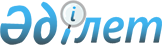 Бұқар жырау аудандық мәслихатының 2009 жылғы 22 желтоқсандағы 22 сессиясының "2010-2012 жылдарға арналған аудандық бюджет туралы" N 5 шешіміне өзгерістер енгізу туралы
					
			Күшін жойған
			
			
		
					Қарағанды облысы Бұқар жырау аудандық мәслихатының 24 сессиясының 2010 жылғы 23 ақпандағы N 4 шешімі. Қарағанды облысы Бұқар жырау ауданы Әділет басқармасында 2010 жылғы 03 наурызда N 8-11-90 тіркелді. Қолданылу мерзімінің өтуіне байланысты күші жойылды (Қарағанды облысы Бұқар жырау аудандық мәслихаты аппаратының 2011 жылғы 06 сәуірдегі N 1-10/83 хатымен)      Ескерту. Қолданылу мерзімінің өтуіне байланысты күші жойылды (Қарағанды облысы Бұқар жырау аудандық мәслихаты аппаратының 2011.04.06 N 1-10/83 хатымен).

      Қазақстан Республикасының 2008 жылғы 4 желтоқсандағы Бюджет кодексіне, Қазақстан Республикасының 2001 жылғы 23 қаңтардағы "Қазақстан Республикасындағы жергілікті мемлекеттік басқару және өзін-өзі басқару туралы" Заңына сәйкес, аудандық мәслихат ШЕШІМ ЕТТІ:



      1. Бұқар жырау аудандық мәслихатының 2009 жылғы 22 желтоқсандағы 22 сессиясының "2010-2012 жылдарға арналған аудандық бюджет туралы" N 5 шешіміне (нормативтік құқықтық кесімдерді мемлекеттік тіркеудің тізілімінде N 8-11-85 болып тіркелген, "Сарыарқа" аудандық газетінің 2010 жылғы 16 қаңтардағы N 2, 2010 жылғы 23 қаңтардағы N 3, 2010 жылғы 30 қаңтардағы N 4, 2010 жылғы 6 ақпандағы N 5 сандарында жарияланған) төмендегі өзгерістер енгізілсін:



      көрсетілген шешімнің 1, 2, 3, 4, 6 қосымшалары осы шешімнің 1, 2, 3, 4, 5 қосымшаларына сәйкес жаңа редакцияда мазмұндалсын.



      2. Осы шешім 2010 жылдың 1 қаңтарынан бастап қолданысқа енгізіледі.      Сессия төрағасы                            К. Айтбаева      Мәслихат хатшысы                           А. Жүніспеков

Бұқар жырау аудандық мәслихатының

2010 жылғы 23 ақпандағы

24 сессиясының N 4 шешіміне

1 қосымшаБұқар жырау аудандық мәслихатының

2009 жылғы 22 желтоқсандағы

22 сессиясының N 5 шешіміне

1 қосымша 

2010 жылға арналған аудандық бюджет

Бұқар жырау аудандық мәслихатының

2010 жылғы 23 ақпандағы

24 сессиясының N 4 шешіміне

2 қосымшаБұқар жырау аудандық мәслихатының

2009 жылғы 22 желтоқсандағы

22 сессиясының N 5 шешіміне

2 қосымша 

2011 жылға арналған аудандық бюджет

Бұқар жырау аудандық мәслихатының

2010 жылғы 23 ақпандағы

24 сессиясының N 4 шешіміне

3 қосымшаБұқар жырау аудандық мәслихатының

2009 жылғы 22 желтоқсандағы

22 сессиясының N 5 шешіміне

3 қосымша 

2012 жылға арналған аудандық бюджет

Бұқар жырау аудандық мәслихатының

2010 жылғы 23 ақпандағы

24 сессиясының N 4 шешіміне

4 қосымшаБұқар жырау аудандық мәслихатының

2009 жылғы 22 желтоқсандағы

22 сессиясының N 5 шешіміне

4 қосымша 

2010 жылға арналған республикалық және облыстық бюджеттен нысаналы трансферттер мен бюджеттік кредиттер

Бұқар жырау аудандық мәслихатының

2010 жылғы 23 ақпандағы

24 сессиясының N 4 шешіміне

5 қосымшаБұқар жырау аудандық мәслихатының

2009 жылғы 22 желтоқсандағы

22 сессиясының N 5 шешіміне

6 қосымша 

2010 жылға арналған аудандық бюджеттің селолық округтер мен кенттерінің шығыстары
					© 2012. Қазақстан Республикасы Әділет министрлігінің «Қазақстан Республикасының Заңнама және құқықтық ақпарат институты» ШЖҚ РМК
				СанатыСанатыСанатыСанатыСанатыСанатыСомасы, мың теңгеСыныбыСыныбыСыныбыСыныбыСыныбыСомасы, мың теңгеIшкi сыныбыIшкi сыныбыIшкi сыныбыIшкi сыныбыСомасы, мың теңгеЕрекшелiгiЕрекшелiгiЕрекшелiгiСомасы, мың теңгеАтауыСомасы, мың теңге1234567Түсімдер3642655Кірістер36426551Салықтық түсімдер64096601Табыс салығы1569402Жеке табыс салығы15694001Төлем көзінен салық салынатын табыстардан ұсталатын жеке табыс салығы14104002Төлем көзінен салық салынбайтын табыстардан ұсталатын жеке табыс салығы1550003Қызметін біржолғы талон бойынша жүзеге асыратын жеке тұлғалардан алынатын жеке табыс салығы40003Әлеуметтiк салық2411691Әлеуметтік салық24116901Әлеуметтік салық24116904Меншiкке салынатын салықтар1986521Мүлiкке салынатын салықтар15511001Заңды тұлғалардың және жеке кәсіпкерлердің мүлкіне салынатын салық15326002Жеке тұлғалардың мүлкіне салынатын салық18503Жер салығы1243002Елдi мекендер жерлерiне жеке тұлғалардан алынатын жер салығы300003Өнеркәсіп, көлік, байланыс, қорғаныс жеріне және ауыл шаруашылығына арналмаған өзге де жерге салынатын жер салығы580007Ауыл шаруашылығы мақсатындағы жерлерге заңды тұлғалардан, жеке кәсіпкерлерден, жеке нотариустар мен адвокаттардан алынатын жер салығы16508Елді мекендер жерлеріне заңды тұлғалардан, жеке кәсіпкерлерден, жеке нотариустар мен адвокаттардан алынатын жер салығы34654Көлiк құралдарына салынатын салық2590001Заңды тұлғалардан көлiк құралдарына салынатын салық340002Жеке тұлғалардан көлiк құралдарына салынатын салық225005Бірыңғай жер салығы521201Бірыңғай жер салығы521205Тауарларға, жұмыстарға және қызметтерге салынатын iшкi салықтар402502Акциздер174096Заңды және жеке тұлғалар бөлшек саудада өткiзетін, сондай-ақ өзінің өндiрiстік мұқтаждарына пайдаланылатын бензин (авиациялықты қоспағанда)160097Заңды және жеке тұлғаларға бөлшек саудада өткізетін, сондай-ақ өз өндірістік мұқтаждарына пайдаланылатын дизель отыны1403Табиғи және басқа да ресурстарды пайдаланғаны үшiн түсетiн түсiмдер3400015Жер учаскелерін пайдаланғаны үшін төлем340004Кәсiпкерлiк және кәсiби қызметтi жүргiзгенi үшiн алынатын алымдар433001Жеке кәсіпкерлерді мемлекеттік тіркегені үшін алынатын алым35002Жекелеген қызмет түрлерiмен айналысу құқығы үшiн алынатын лицензиялық алым150003Заңды тұлғаларды мемлекеттік тіркегені және филиалдар мен өкілдіктерді есептік тіркегені, сондай-ақ оларды қайта тіркегені үшін алым13005Жылжымалы мүлікті кепілдікке салуды мемлекеттік тіркегені және кеменің немесе жасалып жатқан кеменің ипотекасы үшін алынатын алым5014Көлік құралдарын мемлекеттік тіркегені, сондай-ақ оларды қайта тіркегені үшін алым40018Жылжымайтын мүлікке және олармен мәміле жасау құқығын мемлекеттік тіркегені үшін алынатын алым19005Ойын бизнесіне салық18002Тіркелген салық18008Заңдық мәнді іс-әрекеттерді жасағаны және (немесе) оған уәкілеттігі бар мемлекеттік органдар немесе лауазымды адамдар құжаттар бергені үшін алынатын міндетті төлемдер39551Мемлекеттік баж395502Мемлекеттік мекемелерге сотқа берілетін талап арыздарынан алынатын мемлекеттік бажды қоспағанда, мемлекеттік баж сотқа берілетін талап арыздардан, ерекше талап ету істері арыздарынан, ерекше жүргізілетін істер бойынша арыздардан (шағымдардан), сот бұйрығын шығару туралы өтініштерден, атқару парағының дубликатын беру туралы шағымдардан, аралық (төрелік) соттардың және шетелдік соттардың шешімдерін мәжбүрлеп орындауға атқару парағын беру туралы шағымдардың, сот актілерінің атқару парағының және өзге де құжаттардың көшірмелерін қайта беру туралы шағымдардан алынады200004Азаматтық хал актiлерiн тiркегенi үшiн, сондай-ақ азаматтарға азаматтық хал актiлерiн тiркеу туралы куәлiктердi және азаматтық хал актiлерi жазбаларын өзгертуге, толықтыруға және қалпына келтiруге байланысты куәлiктердi қайтадан бергенi үшiн мемлекеттік баж100005Шетелге баруға және Қазақстан Республикасына басқа мемлекеттерден адамдарды шақыруға құқық беретiн құжаттарды ресiмдегенi үшiн, сондай-ақ осы құжаттарға өзгерiстер енгiзгенi үшiн мемлекеттік баж507Қазақстан Республикасының азаматтығын алу, Қазақстан Республикасының азаматтығын қалпына келтiру және Қазақстан Республикасының азаматтығын тоқтату туралы құжаттарды ресiмдегенi үшін мемлекеттік баж1008Тұрғылықты жерiн тiркегенi үшiн мемлекеттік баж85710Жеке және заңды тұлғалардың азаматтық, қызметтік қаруының (аңшылық суық қаруды, белгі беретін қаруды, ұңғысыз атыс қаруын, механикалық шашыратқыштарды, көзден жас ағызатын немесе тітіркендіретін заттар толтырылған аэрозольді және басқа құрылғыларды, үрлемелі қуаты 7,5 Дж-дан аспайтын пневматикалық қаруды қоспағанда және калибрі 4,5 мм-ге дейінгілерін қоспағанда) әрбір бірлігін тіркегені және қайта тіркегені үшін алынатын мемлекеттік баж1512Қаруды және оның оқтарын сақтауға немесе сақтау мен алып жүруге, тасымалдауға, Қазақстан Республикасының аумағына әкелуге және Қазақстан Республикасынан әкетуге рұқсат бергені үшін алынатын мемлекеттік баж1821Тракторшы-машинистің куәлігі берілгені үшін алынатын мемлекеттік баж502Салықтық емес түсiмдер116001Мемлекеттік меншіктен түсетін кірістер9405Мемлекет меншігіндегі мүлікті жалға беруден түсетін кірістер94004Коммуналдық меншіктегі мүлікті жалдаудан түсетін кірістер94002Мемлекеттік бюджеттен қаржыландырылатын мемлекеттік мекемелердің тауарларды (жұмыстарды, қызметтерді) өткізуінен түсетін түсімдер2001Мемлекеттік бюджеттен қаржыландырылатын мемлекеттік мекемелердің тауарларды (жұмыстарды, қызметтерді) өткізуінен түсетін түсімдер20002Жергілікті бюджеттен қаржыландырылатын мемлекеттік мекемелер көрсететін қызметтерді сатудан түсетін түсімдер20006Басқа да салықтық емес түсiмдер201Басқа да салықтық емес түсiмдер2009Жергілікті бюджетке түсетін салықтық емес басқа да түсімдер203Негізгі капиталды сатудан түсетін түсімдер353703Жердi және материалдық емес активтердi сату35371Жерді сату353701Жер учаскелерін сатудан түсетін түсімдер35374Трансферттердің түсімдері299699202Мемлекеттiк басқарудың жоғары тұрған органдарынан түсетiн трансферттер29969922Облыстық бюджеттен түсетiн трансферттер299699201Ағымдағы нысаналы трансферттер28054402Нысаналы даму трансферттері53967503Субвенциялар2176773Функционалдық топФункционалдық топФункционалдық топФункционалдық топФункционалдық топФункционалдық топСомасы, мың теңгеКіші функцияКіші функцияКіші функцияКіші функцияКіші функцияСомасы, мың теңгеБюджеттік бағдарламалардың әкiмшiсiБюджеттік бағдарламалардың әкiмшiсiБюджеттік бағдарламалардың әкiмшiсiБюджеттік бағдарламалардың әкiмшiсiСомасы, мың теңгеБағдарламаБағдарламаБағдарламаСомасы, мың теңгеКіші бағдарламаКіші бағдарламаСомасы, мың теңгеАтауыСомасы, мың теңге1234567II. Шығыстар3667655Шығындар366765501Жалпы сипаттағы мемлекеттiк қызметтер2754891Мемлекеттiк басқарудың жалпы функцияларын орындайтын өкiлдi, атқарушы және басқа органдар251104112Аудан (облыстық маңызы бар қала) мәслихатының аппараты15687001Аудан (облыстық маңызы бар қала) мәслихатының қызметін қамтамасыз ету жөніндегі қызметтер15583002Ақпараттық жүйелер құру104122Аудан (облыстық маңызы бар қала) әкімінің аппараты44032001Аудан (облыстық маңызы бар қала) әкімінің қызметін қамтамасыз ету жөніндегі қызметтер41032004Мемлекеттік органдарды материалдық-техникалық жарақтандыру3000123Қаладағы аудан, аудандық маңызы бар қала, кент, ауыл (село), ауылдық (селолық) округ әкімінің аппараты191385001Қаладағы аудан, аудандық маңызы бар қаланың, кент, ауыл (село), ауылдық (селолық) округ әкімінің қызметін қамтамасыз ету жөніндегі қызметтер1913852Қаржылық қызмет12797452Ауданның (облыстық маңызы бар қаланың) қаржы бөлімі12797001Аудандық бюджетті орындау және коммуналдық меншікті (облыстық маңызы бар қала) саласындағы мемлекеттік саясатты іске асыру жөніндегі қызметтер8807003Салық салу мақсатында мүлікті бағалауды жүргізу786011Коммуналдық меншікке түскен мүлікті есепке алу, сақтау, бағалау және сату32045Жоспарлау және статистикалық қызмет11588453Ауданның (облыстық маңызы бар қаланың) экономика және бюджеттік жоспарлау бөлімі11588001Экономикалық саясатты, мемлекеттік жоспарлау жүйесін қалыптастыру және дамыту және ауданды (облыстық маңызы бар қаланы) басқару саласындағы мемлекеттік саясатты іске асыру жөніндегі қызметтер1158802Қорғаныс52051Әскери мұқтаждар4289122Аудан (облыстық маңызы бар қала) әкімінің аппараты4289005Жалпыға бірдей әскери міндетті атқару шеңберіндегі іс-шаралар42892Төтенше жағдайлар жөнiндегi жұмыстарды ұйымдастыру916122Аудан (облыстық маңызы бар қала) әкімінің аппараты916006Аудан (облыстық маңызы бар қала) ауқымындағы төтенше жағдайлардың алдын алу және оларды жою380007Аудандық (қалалық) ауқымдағы дала өрттерінің, сондай-ақ мемлекеттік өртке қарсы қызмет органдары құрылмаған елдi мекендерде өрттердің алдын алу және оларды сөндіру жөніндегі іс-шаралар53603Қоғамдық тәртіп, қауіпсіздік, құқықтық, сот, қылмыстық-атқару қызметі1991Құқық қорғау қызметi199458Ауданның (облыстық маңызы бар қаланың) тұрғын үй-коммуналдық шаруашылығы, жолаушылар көлігі және автомобиль жолдары бөлімі199021Елдi мекендерде жол жүрісі қауiпсiздiгін қамтамасыз ету19904Бiлiм беру19818191Мектепке дейiнгi тәрбие және оқыту43764471Ауданның (облыстық маңызы бар қаланың) білім, дене шынықтыру және спорт бөлімі43764003Мектепке дейінгі тәрбие ұйымдарының қызметін қамтамасыз ету437642Бастауыш, негізгі орта және жалпы орта білім беру1783354123Қаладағы аудан, аудандық маңызы бар қала, кент, ауыл (село), ауылдық (селолық) округ әкімінің аппараты14640005Ауылдық (селолық) жерлерде балаларды мектепке дейін тегін алып баруды және кері алып келуді ұйымдастыру14640471Ауданның (облыстық маңызы бар қаланың) білім, дене шынықтыру және спорт бөлімі1768714004Жалпы білім беру1730397005Балалар мен жеткіншектерге қосымша білім беру383179Бiлiм беру саласындағы өзге де қызметтер154701471Ауданның (облыстық маңызы бар қаланың) білім, дене шынықтыру және спорт бөлімі154701009Ауданның (облыстық маңызы бар қаланың) мемлекеттік білім беру мекемелер үшін оқулықтар мен оқу-әдiстемелiк кешендерді сатып алу және жеткізу27976016Өңірлік жұмыспен қамту және кадрларды қайта даярлау стратегиясын іске асыру шеңберінде білім беру объектілерін күрделі, ағымды жөндеу126725028Облыстық бюджеттен берілетін трансферттер есебінен91725029Ауданның (облыстық маңызы бар қаланың) бюджет қаражаты есебінен3500006Әлеуметтiк көмек және әлеуметтiк қамсыздандыру1738252Әлеуметтiк көмек155996451Ауданның (облыстық маңызы бар қаланың) жұмыспен қамту және әлеуметтік бағдарламалар бөлімі155996002Еңбекпен қамту бағдарламасы21479100Қоғамдық жұмыстар9954101Жұмыссыздарды кәсіптік даярлау және қайта даярлау1160102Халықты жұмыспен қамту саласында азаматтарды әлеуметтік қорғау жөніндегі қосымша шаралар1485103Республикалық бюджеттен ағымдағы нысаналы трансферттер есебінен әлеуметтік жұмыс орындар және жастар тәжірибесі бағдарламасын кеңейту8880004Ауылдық жерлерде тұратын денсаулық сақтау, білім беру, әлеуметтік қамтамасыз ету, мәдениет және спорт мамандарына отын сатып алуға Қазақстан Республикасының заңнамасына сәйкес әлеуметтік көмек көрсету5788005Мемлекеттік атаулы әлеуметтік көмек21490011Республикалық бюджеттен берілетін трансферттер есебiнен5470015Жергілікті бюджет қаражаты есебінен16020006Тұрғын үй көмегі6480007Жергілікті өкілетті органдардың шешімі бойынша мұқтаж азаматтардың жекелеген топтарына әлеуметтік көмек11220010Үйден тәрбиеленіп оқытылатын мүгедек балаларды материалдық қамтамасыз ету1186014Мұқтаж азаматтарға үйде әлеуметтiк көмек көрсету11451015Жергілікті бюджет қаражаты есебінен1145101618 жасқа дейінгі балаларға мемлекеттік жәрдемақылар41250011Республикалық бюджеттен берілетін трансферттер есебiнен26880015Жергілікті бюджет қаражаты есебінен14370017Мүгедектерді оңалту жеке бағдарламасына сәйкес, мұқтаж мүгедектерді міндетті гигиеналық құралдармен қамтамасыз етуге, және ымдау тілі мамандарының, жеке көмекшілердің қызмет көрсету23032019Ұлы Отан соғысындағы Жеңістің 65 жылдығына Ұлы Отан соғысының қатысушылары мен мүгедектерінің жол жүруін қамтамасыз ету785011Республикалық бюджеттен берілетін трансферттер есебiнен785020Ұлы Отан соғысындағы Жеңістің 65 жылдығына Ұлы Отан соғысының қатысушылары мен мүгедектеріне біржолғы материалдық көмекті төлеу11835011Республикалық бюджеттен берілетін трансферттер есебiнен118359Әлеуметтiк көмек және әлеуметтiк қамтамасыз ету салаларындағы өзге де қызметтер17829451Ауданның (облыстық маңызы бар қаланың) жұмыспен қамту және әлеуметтік бағдарламалар бөлімі17829001Жергілікті деңгейде халық үшін әлеуметтік бағдарламаларды жұмыспен қамтуды қамтамасыз етуді іске асыру саласындағы мемлекеттік саясатты іске асыру жөніндегі қызметтер16176011Жәрдемақыларды және басқа да әлеуметтік төлемдерді есептеу, төлеу мен жеткізу бойынша қызметтерге ақы төлеу165307Тұрғын үй-коммуналдық шаруашылық1273531Тұрғын үй шаруашылығы52372458Ауданның (облыстық маңызы бар қаланың) тұрғын үй-коммуналдық шаруашылығы, жолаушылар көлігі және автомобиль жолдары бөлімі1172004Азаматтардың жекелеген санаттарын тұрғын үймен қамтамасыз ету1172015Жергілікті бюджет қаражаты есебінен1172472Ауданның (облыстық маңызы бар қаланың) құрылыс, сәулет және қала құрылысы бөлімі51200003Мемлекеттік коммуналдық тұрғын үй қорының тұрғын үй құрылысы және (немесе) сатып алу45200011Республикалық бюджеттен берілетін трансферттер есебiнен44000015Жергілікті бюджет қаражаты есебінен1200004Инженерлік коммуникациялық инфрақұрылымды дамыту және жайластыру6000011Республикалық бюджеттен берілетін трансферттер есебiнен60002Коммуналдық шаруашылық37929123Қаладағы аудан, аудандық маңызы бар қала, кент, ауыл (село), ауылдық (селолық) округ әкімінің аппараты10324014Елді мекендерді сумен жабдықтауды ұйымдастыру10324458Ауданның (облыстық маңызы бар қаланың) тұрғын үй-коммуналдық шаруашылығы, жолаушылар көлігі және автомобиль жолдары бөлімі27605030Өңірлік жұмыспен қамту және кадрларды қайта даярлау стратегиясын іске асыру шеңберінде инженерлік коммуникациялық инфрақұрылымды жөндеу және елді-мекендерді көркейту4460028Облыстық бюджеттен берілетін трансферттер есебінен4460032Өңірлік жұмыспен қамту және кадрларды қайта даярлау стратегиясын іске асыру шеңберінде инженерлік коммуникациялық инфрақұрылымды дамыту және елді-мекендерді көркейту23145028Облыстық бюджеттен берілетін трансферттер есебінен231453Елді-мекендерді көркейту37052123Қаладағы аудан, аудандық маңызы бар қала, кент, ауыл (село), ауылдық (селолық) округ әкімінің аппараты37052008Елді мекендерде көшелерді жарықтандыру10702011Елді мекендерді абаттандыру мен көгалдандыру2635008Мәдениет, спорт, туризм және ақпараттық кеңістiк2188491Мәдениет саласындағы қызмет101326455Ауданның (облыстық маңызы бар қаланың) мәдениет және тілдерді дамыту бөлімі101326003Мәдени-демалыс жұмысын қолдау101326092Спорт874471Ауданның (облыстық маңызы бар қаланың) білім, дене шынықтыру және спорт бөлімі874014Аудандық (облыстық маңызы бар қалалық) деңгейде спорттық жарыстар өткiзу8743Ақпараттық кеңiстiк75249455Ауданның (облыстық маңызы бар қаланың) мәдениет және тілдерді дамыту бөлімі69567006Аудандық (қалалық) кiтапханалардың жұмыс iстеуi68765007Мемлекеттік тілді және Қазақстан халықтарының басқа да тілдерін дамыту802456Ауданның (облыстық маңызы бар қаланың) ішкі саясат бөлімі5682002Газеттер мен журналдар арқылы мемлекеттік ақпараттық саясат жүргізу жөніндегі қызметтер56829Мәдениет, спорт, туризм және ақпараттық кеңiстiктi ұйымдастыру жөнiндегi өзге де қызметтер41400455Ауданның (облыстық маңызы бар қаланың) мәдениет және тілдерді дамыту бөлімі30237001Жергілікті деңгейде тілдерді және мәдениетті дамыту саласындағы мемлекеттік саясатты іске асыру жөніндегі қызметтер6038004Өңірлік жұмыспен қамту және кадрларды қайта даярлау стратегиясын іске асыру шеңберінде мәдениет объектілерін күрделі, ағымды жөндеу24199028Облыстық бюджеттен берілетін трансферттер есебінен24199456Ауданның (облыстық маңызы бар қаланың) ішкі саясат бөлімі11163001Жергілікті деңгейде ақпарат, мемлекеттілікті нығайту және азаматтардың әлеуметтік сенімділігін қалыптастыру саласында мемлекеттік саясатты іске асыру жөніндегі қызметтер6468003Жастар саясаты саласындағы өңірлік бағдарламаларды iске асыру469510Ауыл, су, орман, балық шаруашылығы, ерекше қорғалатын табиғи аумақтар, қоршаған ортаны және жануарлар дүниесін қорғау, жер қатынастары6658121Ауыл шаруашылығы24740453Ауданның (облыстық маңызы бар қаланың) экономика және бюджеттік жоспарлау бөлімі3772099Республикалық бюджеттен берілетін нысаналы трансферттер есебінен ауылдық елді мекендер саласының мамандарын әлеуметтік қолдау шараларын іске асыру3772474Ауданның (облыстық маңызы бар қаланың) ауыл шаруашылығы және ветеринария бөлімі20968001Жергілікті деңгейде ветеринария саласындағы мемлекеттік саясатты іске асыру жөніндегі қызметтер16280004Мемлекеттік органдарды материалдық-техникалық жарақтандыру46882Су шаруашылығы496530472Ауданның (облыстық маңызы бар қаланың) құрылыс, сәулет және қала құрылысы бөлімі496530012Сумен жабдықтау жүйесін дамыту496530011Республикалық бюджеттен берілетін трансферттер есебiнен425252015Жергілікті бюджет қаражаты есебінен712786Жер қатынастары5773463Ауданның (облыстық маңызы бар қаланың) жер қатынастары бөлімі5773001Аудан (облыстық маңызы бар қала) аумағында жер қатынастарын реттеу саласындағы мемлекеттік саясатты іске асыру жөніндегі қызметтер57739Ауыл, су, орман, балық шаруашылығы және қоршаған ортаны қорғау мен жер қатынастары саласындағы өзге де қызметтер138769123Қаладағы аудан, аудандық маңызы бар қала, кент, ауыл (село), ауылдық (селолық) округ әкімінің аппараты34548019Өңірлік жұмыспен қамту және кадрларды қайта даярлау стратегиясын іске асыру шеңберінде ауылдарда (селоларда), ауылдық (селолық) округтерде әлеуметтік жобаларды қаржыландыру34548029Ауданның (облыстық маңызы бар қаланың)бюджет қаражаты есебінен34548455Ауданның (облыстық маңызы бар қаланың) мәдениет және тілдерді дамыту бөлімі75657008Өңірлік жұмыспен қамту және кадрларды қайта даярлау стратегиясын іске асыру шеңберінде ауылдарда (селоларда), ауылдық (селолық) округтерде әлеуметтік жобаларды қаржыландыру75657029Ауданның (облыстық маңызы бар қаланың) бюджет қаражаты есебінен75657474Ауданның (облыстық маңызы бар қаланың) ауыл шаруашылығы және ветеринария бөлімі28564013Эпизоотияға қарсы іс-шаралар жүргізу2856411Өнеркәсіп, сәулет, қала құрылысы және құрылыс қызметі73462Сәулет, қала құрылысы және құрылыс қызметі7346472Ауданның (облыстық маңызы бар қаланың) құрылыс, сәулет және қала құрылысы бөлімі7346001Құрылыс, сәулет және қала құрылысы бөлімінің қызметін қамтамасыз ету жөніндегі қызметтер734612Көлiк және коммуникация148351Автомобиль көлiгi14835123Қаладағы аудан, аудандық маңызы бар қала, кент, ауыл (село), ауылдық (селолық) округ әкімінің аппараты4000013Аудандық маңызы бар қалаларда, кенттерде, ауылдарда (селоларда), ауылдық (селолық) округтерде автомобиль жолдарының жұмыс істеуін қамтамасыз ету4000015Жергілікті бюджет қаражаты есебінен4000458Ауданның (облыстық маңызы бар қаланың) тұрғын үй-коммуналдық шаруашылығы, жолаушылар көлігі және автомобиль жолдары бөлімі10835023Автомобиль жолдарының жұмыс істеуін қамтамасыз ету10835015Жергілікті бюджет қаражаты есебінен1083513Басқалар350593Кәсiпкерлiк қызметтi қолдау және бәсекелестікті қорғау4186469Ауданның (облыстық маңызы бар қаланың) кәсіпкерлік бөлімі4186001Жергілікті деңгейде кәсіпкерлік пен өнеркәсіпті дамыту саласындағы мемлекеттік саясатты іске асыру жөніндегі қызметтер41869Басқалар30873452Ауданның (облыстық маңызы бар қаланың) қаржы бөлімі12913012Ауданның (облыстық маңызы бар қаланың) жергілікті атқарушы органының резерві 12913100Ауданның (облыстық маңызы бар қаланың) аумағындағы табиғи және техногендік сипаттағы төтенше жағдайларды жоюға арналған ауданның (облыстық маңызы бар қаланың) жергілікті атқарушы органының төтенше резерві 2195101Шұғыл шығындарға арналған ауданның (облыстық маңызы бар қаланың) жергілікті атқарушы органының резерві10718458Ауданның (облыстық маңызы бар қаланың) тұрғын үй-коммуналдық шаруашылығы, жолаушылар көлігі және автомобиль жолдары бөлімі5542001Жергілікті деңгейде тұрғын үй-коммуналдық шаруашылығы, жолаушылар көлігі және автомобиль жолдары саласындағы мемлекеттік саясатты іске асыру жөніндегі қызметтер5542471Ауданның (облыстық маңызы бар қаланың) білім, дене шынықтыру және спорт бөлімі12418001Білім, дене шынықтыру және спорт бөлімі қызметін қамтамасыз ету1241815Трансферттер1618641Трансферттер161864452Ауданның (облыстық маңызы бар қаланың) қаржы бөлімі161864020Бюджет саласындағы еңбекақы төлеу қорының өзгеруіне байланысты жоғары тұрған бюджеттерге берілетін ағымдағы нысаналы трансферттер161864ІІІ. Таза бюджеттік кредиттеу26706Бюджеттік кредиттер2670610Ауыл, су, орман, балық шаруашылығы, ерекше қорғалатын табиғи аумақтар, қоршаған ортаны және жануарлар дүниесін қорғау, жер қатынастары267061Ауыл шаруашылығы26706453Ауданның (облыстық маңызы бар қаланың) экономика және бюджеттік жоспарлау бөлімі26706006Ауылдық елді мекендердің әлеуметтік саласының мамандарын әлеуметтік қолдау шараларын іске асыру үшін бюджеттік кредиттер26706Бюджеттік кредиттерді өтеу 0IV.Қаржылық активтермен операция бойынша сальдо 0Қаржылық активтерді алу0Мемлекеттің қаржы активтерін сатудан түсетін түсімдер 0V. Бюджет дефициті (профицит)-51706VI. Бюджет дефицитін (профицитін пайдалану) қаржыландыру 51706Қарыздар түсімдері26706Қарыздарды өтеу 0Бюджет қаражаттарының пайдаланылған қалдықтары 25000СанатыСанатыСанатыСанатыСанатыСанатыСомасы, мың теңгеСыныбыСыныбыСыныбыСыныбыСыныбыСомасы, мың теңгеIшкi сыныбыIшкi сыныбыIшкi сыныбыIшкi сыныбыСомасы, мың теңгеЕрекшелiгiЕрекшелiгiЕрекшелiгiСомасы, мың теңгеАтауыСомасы, мың теңге1234567Түсімдер2884500Кірістер28845001Салықтық түсімдер76803001Табыс салығы1891182Жеке табыс салығы18911801Төлем көзінен салық салынатын табыстардан ұсталатын жеке табыс салығы17186702Төлем көзінен салық салынбайтын табыстардан ұсталатын жеке табыс салығы1681703Қызметін біржолғы талон бойынша жүзеге асыратын жеке тұлғалардан алынатын жеке табыс салығы43403Әлеуметтiк салық3090931Әлеуметтік салық30909301Әлеуметтік салық30909304Меншiкке салынатын салықтар2198671Мүлiкке салынатын салықтар17212701Заңды тұлғалардың және жеке кәсіпкерлердің мүлкіне салынатын салық17027702Жеке тұлғалардың мүлкіне салынатын салық18503Жер салығы1243002Елдi мекендер жерлерiне жеке тұлғалардан алынатын жер салығы300003Өнеркәсіп, көлік, байланыс, қорғаныс жеріне және ауыл шаруашылығына арналмаған өзге де жерге салынатын жер салығы580007Ауыл шаруашылығы мақсатындағы жерлерге заңды тұлғалардан, жеке кәсіпкерлерден, жеке нотариустар мен адвокаттардан алынатын жер салығы16508Елді мекендер жерлеріне заңды тұлғалардан, жеке кәсіпкерлерден, жеке нотариустар мен адвокаттардан алынатын жер салығы34654Көлiк құралдарына салынатын салық3009701Заңды тұлғалардан көлiк құралдарына салынатын салық368902Жеке тұлғалардан көлiк құралдарына салынатын салық264085Бірыңғай жер салығы521301Бірыңғай жер салығы521305Тауарларға, жұмыстарға және қызметтерге салынатын iшкi салықтар456632Акциздер188796Заңды және жеке тұлғалар бөлшек саудада өткiзетін, сондай-ақ өзінің өндiрiстік мұқтаждарына пайдаланылатын бензин (авиациялықты қоспағанда)173697Заңды және жеке тұлғаларға бөлшек саудада өткізетін, сондай-ақ өз өндірістік мұқтаждарына пайдаланылатын дизель отыны1513Табиғи және басқа да ресурстарды пайдаланғаны үшiн түсетiн түсiмдер3888515Жер учаскелерін пайдаланғаны үшін төлем388854Кәсiпкерлiк және кәсiби қызметтi жүргiзгенi үшiн алынатын алымдар469601Жеке кәсіпкерлерді мемлекеттік тіркегені үшін алынатын алым37902Жекелеген қызмет түрлерiмен айналысу құқығы үшiн алынатын лицензиялық алым162703Заңды тұлғаларды мемлекеттік тіркегені және филиалдар мен өкілдіктерді есептік тіркегені, сондай-ақ оларды қайта тіркегені үшін алым14105Жылжымалы мүлікті кепілдікке салуды мемлекеттік тіркегені және кеменің немесе жасалып жатқан кеменің ипотекасы үшін алынатын алым5414Көлік құралдарын мемлекеттік тіркегені, сондай-ақ оларды қайта тіркегені үшін алым43418Жылжымайтын мүлікке және олармен мәміле жасау құқығын мемлекеттік тіркегені үшін алынатын алым20615Ойын бизнесіне салық19502Тіркелген салық19508Заңдық мәнді іс-әрекеттерді жасағаны және (немесе) оған уәкілеттігі бар мемлекеттік органдар немесе лауазымды адамдар құжаттар бергені үшін алынатын міндетті төлемдер42891Мемлекеттік баж428902Мемлекеттік мекемелерге сотқа берілетін талап арыздарынан алынатын мемлекеттік бажды қоспағанда, мемлекеттік баж сотқа берілетін талап арыздардан, ерекше талап ету істері арыздарынан, ерекше жүргізілетін істер бойынша арыздардан (шағымдардан), сот бұйрығын шығару туралы өтініштерден, атқару парағының дубликатын беру туралы шағымдардан, аралық (төрелік) соттардың және шетелдік соттардың шешімдерін мәжбүрлеп орындауға атқару парағын беру туралы шағымдардың, сот актілерінің атқару парағының және өзге де құжаттардың көшірмелерін қайта беру туралы шағымдардан алынады217004Азаматтық хал актiлерiн тiркегенi үшiн, сондай-ақ азаматтарға азаматтық хал актiлерiн тiркеу туралы куәлiктердi және азаматтық хал актiлерi жазбаларын өзгертуге, толықтыруға және қалпына келтiруге байланысты куәлiктердi қайтадан бергенi үшiн мемлекеттік баж108505Шетелге баруға және Қазақстан Республикасына басқа мемлекеттерден адамдарды шақыруға құқық беретiн құжаттарды ресiмдегенi үшiн, сондай-ақ осы құжаттарға өзгерiстер енгiзгенi үшiн мемлекеттік баж507Қазақстан Республикасының азаматтығын алу, Қазақстан Республикасының азаматтығын қалпына келтiру және Қазақстан Республикасының азаматтығын тоқтату туралы құжаттарды ресiмдегенi үшін мемлекеттік баж1108Тұрғылықты жерiн тiркегенi үшiн мемлекеттік баж92910Жеке және заңды тұлғалардың азаматтық, қызметтік қаруының (аңшылық суық қаруды, белгі беретін қаруды, ұңғысыз атыс қаруын, механикалық шашыратқыштарды, көзден жас ағызатын немесе тітіркендіретін заттар толтырылған аэрозольді және басқа құрылғыларды, үрлемелі қуаты 7,5 Дж-дан аспайтын пневматикалық қаруды қоспағанда және калибрі 4,5 мм-ге дейінгілерін қоспағанда) әрбір бірлігін тіркегені және қайта тіркегені үшін алынатын мемлекеттік баж1612Қаруды және оның оқтарын сақтауға немесе сақтау мен алып жүруге, тасымалдауға, Қазақстан Республикасының аумағына әкелуге және Қазақстан Республикасынан әкетуге рұқсат бергені үшін алынатын мемлекеттік баж1921Тракторшы-машинистің куәлігі берілгені үшін алынатын мемлекеттік баж542Салықтық емес түсiмдер125801Мемлекеттік меншіктен түсетін кірістер10195Мемлекет меншігіндегі мүлікті жалға беруден түсетін кірістер101904Коммуналдық меншіктегі мүлікті жалдаудан түсетін кірістер101902Мемлекеттік бюджеттен қаржыландырылатын мемлекеттік мекемелердің тауарларды (жұмыстарды, қызметтерді) өткізуінен түсетін түсімдер2171Мемлекеттік бюджеттен қаржыландырылатын мемлекеттік мекемелердің тауарларды (жұмыстарды, қызметтерді) өткізуінен түсетін түсімдер21702Жергілікті бюджеттен қаржыландырылатын мемлекеттік мекемелер көрсететін қызметтерді сатудан түсетін түсімдер21706Басқа да салықтық емес түсiмдер221Басқа да салықтық емес түсiмдер2209Жергілікті бюджетке түсетін салықтық емес басқа да түсімдер223Негізгі капиталды сатудан түсетін түсімдер44203Жердi және материалдық емес активтердi сату4421Жерді сату44201Жер учаскелерін сатудан түсетін түсімдер4424Трансферттердің түсімдері211477002Мемлекеттiк басқарудың жоғары тұрған органдарынан түсетiн трансферттер21147702Облыстық бюджеттен түсетiн трансферттер211477003Субвенциялар2114770Функционалдық топФункционалдық топФункционалдық топФункционалдық топФункционалдық топФункционалдық топСомасы, мың теңгеКіші функцияКіші функцияКіші функцияКіші функцияКіші функцияСомасы, мың теңгеБюджеттік бағдарламалардың әкiмшiсiБюджеттік бағдарламалардың әкiмшiсiБюджеттік бағдарламалардың әкiмшiсiБюджеттік бағдарламалардың әкiмшiсiСомасы, мың теңгеБағдарламаБағдарламаБағдарламаСомасы, мың теңгеКіші бағдарламаКіші бағдарламаСомасы, мың теңгеАтауыСомасы, мың теңге1234567II.Шығыстар2884500Шығындар288450001Жалпы сипаттағы мемлекеттiк қызметтер2638041Мемлекеттiк басқарудың жалпы функцияларын орындайтын өкiлдi, атқарушы және басқа органдар242852112Аудан (облыстық маңызы бар қала) мәслихатының аппараты13996001Аудан (облыстық маңызы бар қала) мәслихатының қызметін қамтамасыз ету жөніндегі қызметтер13996122Аудан (облыстық маңызы бар қала) әкімінің аппараты40711001Аудан (облыстық маңызы бар қала) әкімінің қызметін қамтамасыз ету жөніндегі қызметтер40711123Қаладағы аудан, аудандық маңызы бар қала, кент, ауыл (село), ауылдық (селолық) округ әкімінің аппараты188145001Қаладағы аудан, аудандық маңызы бар қаланың, кент, ауыл (село), ауылдық (селолық) округ әкімінің қызметін қамтамасыз ету жөніндегі қызметтер1881452Қаржылық қызмет8737452Ауданның (облыстық маңызы бар қаланың) қаржы бөлімі8737001Аудандық бюджетті орындау және коммуналдық меншікті (облыстық маңызы бар қала) саласындағы мемлекеттік саясатты іске асыру жөніндегі қызметтер87375Жоспарлау және статистикалық қызмет12215453Ауданның (облыстық маңызы бар қаланың) экономика және бюджеттік жоспарлау бөлімі12215001Экономикалық саясатты, мемлекеттік жоспарлау жүйесін қалыптастыру және дамыту және ауданды (облыстық маңызы бар қаланы) басқару саласындағы мемлекеттік саясатты іске асыру жөніндегі қызметтер1221502Қорғаныс42721Әскери мұқтаждар3316122Аудан (облыстық маңызы бар қала) әкімінің аппараты3316005Жалпыға бірдей әскери міндетті атқару шеңберіндегі іс-шаралар33162Төтенше жағдайлар жөнiндегi жұмыстарды ұйымдастыру956122Аудан (облыстық маңызы бар қала) әкімінің аппараты956006Аудан (облыстық маңызы бар қала) ауқымындағы төтенше жағдайлардың алдын алу және оларды жою380007Аудандық (қалалық) ауқымдағы дала өрттерінің, сондай-ақ мемлекеттік өртке қарсы қызмет органдары құрылмаған елдi мекендерде өрттердің алдын алу және оларды сөндіру жөніндегі іс-шаралар57603Қоғамдық тәртіп, қауіпсіздік, құқықтық, сот, қылмыстық-атқару қызметі2141Құқық қорғау қызметi214458Ауданның (облыстық маңызы бар қаланың) тұрғын үй-коммуналдық шаруашылығы, жолаушылар көлігі және автомобиль жолдары бөлімі214021Елдi мекендерде жол жүрісі қауiпсiздiгін қамтамасыз ету21404Бiлiм беру22435391Мектепке дейiнгi тәрбие және оқыту52237471Ауданның (облыстық маңызы бар қаланың) білім, дене шынықтыру және спорт бөлімі52237003Мектепке дейінгі тәрбие ұйымдарының қызметін қамтамасыз ету522372Бастауыш, негізгі орта және жалпы орта білім беру2169490123Қаладағы аудан, аудандық маңызы бар қала, кент, ауыл (село), ауылдық (селолық) округ әкімінің аппараты16737005Ауылдық (селолық) жерлерде балаларды мектепке дейін тегін алып баруды және кері алып келуді ұйымдастыру16737471Ауданның (облыстық маңызы бар қаланың) білім, дене шынықтыру және спорт бөлімі2152753004Жалпы білім беру2103479005Балалар мен жеткіншектерге қосымша білім беру492749Бiлiм беру саласындағы өзге де қызметтер21812471Ауданның (облыстық маңызы бар қаланың) білім, дене шынықтыру және спорт бөлімі21812009Ауданның (облыстық маңызы бар қаланың) мемлекеттік білім беру мекемелер үшін оқулықтар мен оқу-әдiстемелiк кешендерді сатып алу және жеткізу2181206Әлеуметтiк көмек және әлеуметтiк қамсыздандыру1145302Әлеуметтiк көмек95195451Ауданның (облыстық маңызы бар қаланың) жұмыспен қамту және әлеуметтік бағдарламалар бөлімі95195002Еңбекпен қамту бағдарламасы15752100Қоғамдық жұмыстар13107101Жұмыссыздарды кәсіптік даярлау және қайта даярлау1160102Халықты жұмыспен қамту саласында азаматтарды әлеуметтік қорғау жөніндегі қосымша шаралар1485004Ауылдық жерлерде тұратын денсаулық сақтау, білім беру, әлеуметтік қамтамасыз ету, мәдениет және спорт мамандарына отын сатып алуға Қазақстан Республикасының заңнамасына сәйкес әлеуметтік көмек көрсету6054005Мемлекеттік атаулы әлеуметтік көмек16020015Жергілікті бюджет қаражаты есебінен16020006Тұрғын үй көмегі6480007Жергілікті өкілетті органдардың шешімі бойынша мұқтаж азаматтардың жекелеген топтарына әлеуметтік көмек10000010Үйден тәрбиеленіп оқытылатын мүгедек балаларды материалдық қамтамасыз ету1248014Мұқтаж азаматтарға үйде әлеуметтiк көмек көрсету13818015Жергілікті бюджет қаражаты есебінен1381801618 жасқа дейінгі балаларға мемлекеттік жәрдемақылар14370015Жергілікті бюджет қаражаты есебінен14370017Мүгедектерді оңалту жеке бағдарламасына сәйкес, мұқтаж мүгедектерді міндетті гигиеналық құралдармен қамтамасыз етуге, және ымдау тілі мамандарының, жеке көмекшілердің қызмет көрсету114539Әлеуметтiк көмек және әлеуметтiк қамтамасыз ету салаларындағы өзге де қызметтер19335451Ауданның (облыстық маңызы бар қаланың) жұмыспен қамту және әлеуметтік бағдарламалар бөлімі19335001Жергілікті деңгейде халық үшін әлеуметтік бағдарламаларды жұмыспен қамтуды қамтамасыз етуді іске асыру саласындағы мемлекеттік саясатты іске асыру жөніндегі қызметтер17780011Жәрдемақыларды және басқа да әлеуметтік төлемдерді есептеу, төлеу мен жеткізу бойынша қызметтерге ақы төлеу155507Тұрғын үй-коммуналдық шаруашылық12601Тұрғын үй шаруашылығы1260458Ауданның (облыстық маңызы бар қаланың) тұрғын үй-коммуналдық шаруашылығы, жолаушылар көлігі және автомобиль жолдары бөлімі1260004Азаматтардың жекелеген санаттарын тұрғын үймен қамтамасыз ету1260015Жергілікті бюджет қаражаты есебінен126008Мәдениет, спорт, туризм және ақпараттық кеңістiк1965081Мәдениет саласындағы қызмет98636455Ауданның (облыстық маңызы бар қаланың) мәдениет және тілдерді дамыту бөлімі98636003Мәдени-демалыс жұмысын қолдау986362Спорт874471Ауданның (облыстық маңызы бар қаланың) білім, дене шынықтыру және спорт бөлімі874014Аудандық (облыстық маңызы бар қалалық) деңгейде спорттық жарыстар өткiзу8743Ақпараттық кеңiстiк79170455Ауданның (облыстық маңызы бар қаланың) мәдениет және тілдерді дамыту бөлімі72260006Аудандық (қалалық) кiтапханалардың жұмыс iстеуi71458007Мемлекеттік тілді және Қазақстан халықтарының басқа да тілдерін дамыту802456Ауданның (облыстық маңызы бар қаланың) ішкі саясат бөлімі6910002Газеттер мен журналдар арқылы мемлекеттік ақпараттық саясат жүргізу жөніндегі қызметтер69109Мәдениет, спорт, туризм және ақпараттық кеңiстiктi ұйымдастыру жөнiндегi өзге де қызметтер17828455Ауданның (облыстық маңызы бар қаланың) мәдениет және тілдерді дамыту бөлімі7027001Жергілікті деңгейде тілдерді және мәдениетті дамыту саласындағы мемлекеттік саясатты іске асыру жөніндегі қызметтер7027456Ауданның (облыстық маңызы бар қаланың) ішкі саясат бөлімі10801001Жергілікті деңгейде аппарат, мемлекеттілікті нығайту және азаматтардың әлеуметтік сенімділігін қалыптастыруда мемлекеттік саясатты іске асыру жөніндегі қызметтер6209003Жастар саясаты саласындағы өңірлік бағдарламаларды iске асыру459210Ауыл, су, орман, балық шаруашылығы, ерекше қорғалатын табиғи аумақтар, қоршаған ортаны және жануарлар дүниесін қорғау, жер қатынастары156011Ауыл шаруашылығы11340474Ауданның (облыстық маңызы бар қаланың) ауыл шаруашылығы және ветеринария бөлімі11340001Жергілікті деңгейде ветеринария саласындағы мемлекеттік саясатты іске асыру жөніндегі қызметтер113406Жер қатынастары4261463Ауданның (облыстық маңызы бар қаланың) жер қатынастары бөлімі4261001Аудан (облыстық маңызы бар қала) аумағында жер қатынастарын реттеу саласындағы мемлекеттік саясатты іске асыру жөніндегі қызметтер426111Өнеркәсіп, сәулет, қала құрылысы және құрылыс қызметі64372Сәулет, қала құрылысы және құрылыс қызметі6437472Ауданның (облыстық маңызы бар қаланың) құрылыс, сәулет және қала құрылысы бөлімі6437001Құрылыс, сәулет және қала құрылысы бөлімінің қызметін қамтамасыз ету жөніндегі қызметтер643713Басқалар383353Кәсiпкерлiк қызметтi қолдау және бәсекелестікті қорғау4713469Ауданның (облыстық маңызы бар қаланың) кәсіпкерлік бөлімі4713001Жергілікті деңгейде кәсіпкерлік пен өнеркәсіпті дамыту саласындағы мемлекеттік саясатты іске асыру жөніндегі қызметтер47139Басқалар33622452Ауданның (облыстық маңызы бар қаланың) қаржы бөлімі15394012Ауданның (облыстық маңызы бар қаланың) жергілікті атқарушы органының резерві15394100Ауданның (облыстық маңызы бар қаланың) аумағындағы табиғи және техногендік сипаттағы төтенше жағдайларды жоюға арналған ауданның (облыстық маңызы бар қаланың) жергілікті атқарушы органының төтенше резерві2617101Шұғыл шығындарға арналған ауданның (облыстық маңызы бар қаланың) жергілікті атқарушы органының резерві12777458Ауданның (облыстық маңызы бар қаланың) тұрғын үй-коммуналдық шаруашылығы, жолаушылар көлігі және автомобиль жолдары бөлімі5307001Жергілікті деңгейде тұрғын үй-коммуналдық шаруашылығы, жолаушылар көлігі және автомобиль жолдары саласындағы мемлекеттік саясатты іске асыру жөніндегі қызметтер5307471Ауданның (облыстық маңызы бар қаланың) білім, дене шынықтыру және спорт бөлімі12921001Білім, дене шынықтыру және спорт бөлімі қызметін қамтамасыз ету12921СанатыСанатыСанатыСанатыСанатыСанатыСомасы, мың теңгеСыныбыСыныбыСыныбыСыныбыСыныбыСомасы, мың теңгеIшкi сыныбыIшкi сыныбыIшкi сыныбыIшкi сыныбыСомасы, мың теңгеЕрекшелiгiЕрекшелiгiЕрекшелiгiСомасы, мың теңгеАтауыСомасы, мың теңге1234567Түсімдер3072738Кірістер30727381Салықтық түсімдер82277301Табыс салығы2082902Жеке табыс салығы20829001Төлем көзінен салық салынатын табыстардан ұсталатын жеке табыс салығы18966002Төлем көзінен салық салынбайтын табыстардан ұсталатын жеке табыс салығы1816203Қызметін біржолғы талон бойынша жүзеге асыратын жеке тұлғалардан алынатын жеке табыс салығы46803Әлеуметтiк салық3386741Әлеуметтік салық33867401Әлеуметтік салық33867404Меншiкке салынатын салықтар2240191Мүлiкке салынатын салықтар17602701Заңды тұлғалардың және жеке кәсіпкерлердің мүлкіне салынатын салық17417702Жеке тұлғалардың мүлкіне салынатын салық18503Жер салығы1243002Елдi мекендер жерлерiне жеке тұлғалардан алынатын жер салығы300003Өнеркәсіп, көлік, байланыс, қорғаныс жеріне және ауыл шаруашылығына арналмаған өзге де жерге салынатын жер салығы580007Ауыл шаруашылығы мақсатындағы жерлерге заңды тұлғалардан, жеке кәсіпкерлерден, жеке нотариустар мен адвокаттардан алынатын жер салығы16508Елді мекендер жерлеріне заңды тұлғалардан, жеке кәсіпкерлерден, жеке нотариустар мен адвокаттардан алынатын жер салығы34654Көлiк құралдарына салынатын салық3034901Заңды тұлғалардан көлiк құралдарына салынатын салық398402Жеке тұлғалардан көлiк құралдарына салынатын салық263655Бірыңғай жер салығы521301Бірыңғай жер салығы521305Тауарларға, жұмыстарға және қызметтерге салынатын iшкi салықтар471602Акциздер203896Заңды және жеке тұлғалар бөлшек саудада өткiзетін, сондай-ақ өзінің өндiрiстік мұқтаждарына пайдаланылатын бензин (авиациялықты қоспағанда)187497Заңды және жеке тұлғаларға бөлшек саудада өткізетін, сондай-ақ өз өндірістік мұқтаждарына пайдаланылатын дизель отыны1643Табиғи және басқа да ресурстарды пайдаланғаны үшiн түсетiн түсiмдер3984115Жер учаскелерін пайдаланғаны үшін төлем398414Кәсiпкерлiк және кәсiби қызметтi жүргiзгенi үшiн алынатын алымдар507101Жеке кәсіпкерлерді мемлекеттік тіркегені үшін алынатын алым41002Жекелеген қызмет түрлерiмен айналысу құқығы үшiн алынатын лицензиялық алым175703Заңды тұлғаларды мемлекеттік тіркегені және филиалдар мен өкілдіктерді есептік тіркегені, сондай-ақ оларды қайта тіркегені үшін алым15205Жылжымалы мүлікті кепілдікке салуды мемлекеттік тіркегені және кеменің немесе жасалып жатқан кеменің ипотекасы үшін алынатын алым5814Көлік құралдарын мемлекеттік тіркегені, сондай-ақ оларды қайта тіркегені үшін алым46818Жылжымайтын мүлікке және олармен мәміле жасау құқығын мемлекеттік тіркегені үшін алынатын алым22265Ойын бизнесіне салық21002Тіркелген салық21008Заңдық мәнді іс-әрекеттерді жасағаны және (немесе) оған уәкілеттігі бар мемлекеттік органдар немесе лауазымды адамдар құжаттар бергені үшін алынатын міндетті төлемдер46301Мемлекеттік баж463002Мемлекеттік мекемелерге сотқа берілетін талап арыздарынан алынатын мемлекеттік бажды қоспағанда, мемлекеттік баж сотқа берілетін талап арыздардан, ерекше талап ету істері арыздарынан, ерекше жүргізілетін істер бойынша арыздардан (шағымдардан), сот бұйрығын шығару туралы өтініштерден, атқару парағының дубликатын беру туралы шағымдардан, аралық (төрелік) соттардың және шетелдік соттардың шешімдерін мәжбүрлеп орындауға атқару парағын беру туралы шағымдардың, сот актілерінің атқару парағының және өзге де құжаттардың көшірмелерін қайта беру туралы шағымдардан алынады234304Азаматтық хал актiлерiн тiркегенi үшiн, сондай-ақ азаматтарға азаматтық хал актiлерiн тiркеу туралы куәлiктердi және азаматтық хал актiлерi жазбаларын өзгертуге, толықтыруға және қалпына келтiруге байланысты куәлiктердi қайтадан бергенi үшiн мемлекеттік баж117105Шетелге баруға және Қазақстан Республикасына басқа мемлекеттерден адамдарды шақыруға құқық беретiн құжаттарды ресiмдегенi үшiн, сондай-ақ осы құжаттарға өзгерiстер енгiзгенi үшiн мемлекеттік баж507Қазақстан Республикасының азаматтығын алу, Қазақстан Республикасының азаматтығын қалпына келтiру және Қазақстан Республикасының азаматтығын тоқтату туралы құжаттарды ресiмдегенi үшін мемлекеттік баж1208Тұрғылықты жерiн тiркегенi үшiн мемлекеттік баж100410Жеке және заңды тұлғалардың азаматтық, қызметтік қаруының (аңшылық суық қаруды, белгі беретін қаруды, ұңғысыз атыс қаруын, механикалық шашыратқыштарды, көзден жас ағызатын немесе тітіркендіретін заттар толтырылған аэрозольді және басқа құрылғыларды, үрлемелі қуаты 7,5 Дж-дан аспайтын пневматикалық қаруды қоспағанда және калибрі 4,5 мм-ге дейінгілерін қоспағанда) әрбір бірлігін тіркегені және қайта тіркегені үшін алынатын мемлекеттік баж1712Қаруды және оның оқтарын сақтауға немесе сақтау мен алып жүруге, тасымалдауға, Қазақстан Республикасының аумағына әкелуге және Қазақстан Республикасынан әкетуге рұқсат бергені үшін алынатын мемлекеттік баж2021Тракторшы-машинистің куәлігі берілгені үшін алынатын мемлекеттік баж582Салықтық емес түсiмдер135801Мемлекеттік меншіктен түсетін кірістер11015Мемлекет меншігіндегі мүлікті жалға беруден түсетін кірістер110104Коммуналдық меншіктегі мүлікті жалдаудан түсетін кірістер110102Мемлекеттік бюджеттен қаржыландырылатын мемлекеттік мекемелердің тауарларды (жұмыстарды, қызметтерді) өткізуінен түсетін түсімдер2341Мемлекеттік бюджеттен қаржыландырылатын мемлекеттік мекемелердің тауарларды (жұмыстарды, қызметтерді) өткізуінен түсетін түсімдер23402Жергілікті бюджеттен қаржыландырылатын мемлекеттік мекемелер көрсететін қызметтерді сатудан түсетін түсімдер23406Басқа да салықтық емес түсiмдер231Басқа да салықтық емес түсiмдер2309Жергілікті бюджетке түсетін салықтық емес басқа да түсімдер233Негізгі капиталды сатудан түсетін түсімдер47203Жердi және материалдық емес активтердi сату4721Жерді сату47201Жер учаскелерін сатудан түсетін түсімдер4724Трансферттердің түсімдері224813502Мемлекеттiк басқарудың жоғары тұрған органдарынан түсетiн трансферттер22481352Облыстық бюджеттен түсетiн трансферттер224813503Субвенциялар2248135Функционалдық топФункционалдық топФункционалдық топФункционалдық топФункционалдық топФункционалдық топСомасы, мың теңгеКіші функцияКіші функцияКіші функцияКіші функцияКіші функцияСомасы, мың теңгеБюджеттік бағдарламалардың әкiмшiсiБюджеттік бағдарламалардың әкiмшiсiБюджеттік бағдарламалардың әкiмшiсiБюджеттік бағдарламалардың әкiмшiсiСомасы, мың теңгеБағдарламаБағдарламаБағдарламаСомасы, мың теңгеКіші бағдарламаКіші бағдарламаСомасы, мың теңгеАтауыСомасы, мың теңге1234567II.Шығыстар3072738Шығындар307273801Жалпы сипаттағы мемлекеттiк қызметтер2739221Мемлекеттiк басқарудың жалпы функцияларын орындайтын өкiлдi, атқарушы және басқа органдар255054112Аудан (облыстық маңызы бар қала) мәслихатының аппараты11165001Аудан (облыстық маңызы бар қала) мәслихатының қызметін қамтамасыз ету жөніндегі қызметтер11165122Аудан (облыстық маңызы бар қала) әкімінің аппараты33763001Аудан (облыстық маңызы бар қала) әкімінің қызметін қамтамасыз ету жөніндегі қызметтер33763123Қаладағы аудан, аудандық маңызы бар қала, кент, ауыл (село), ауылдық (селолық) округ әкімінің аппараты210126001Қаладағы аудан, аудандық маңызы бар қаланың, кент, ауыл (село), ауылдық (селолық) округ әкімінің қызметін қамтамасыз ету жөніндегі қызметтер2101262Қаржылық қызмет8144452Ауданның (облыстық маңызы бар қаланың) қаржы бөлімі8144001Аудандық бюджетті орындау және коммуналдық меншікті (облыстық маңызы бар қала) саласындағы мемлекеттік саясатты іске асыру жөніндегі қызметтер81445Жоспарлау және статистикалық қызмет10724453Ауданның (облыстық маңызы бар қаланың) экономика және бюджеттік жоспарлау бөлімі10724001Экономикалық саясатты, мемлекеттік жоспарлау жүйесін қалыптастыру және дамыту және ауданды (облыстық маңызы бар қаланы) басқару саласындағы мемлекеттік саясатты іске асыру жөніндегі қызметтер1072402Қорғаныс42771Әскери мұқтаждар3280122Аудан (облыстық маңызы бар қала) әкімінің аппараты3280005Жалпыға бірдей әскери міндетті атқару шеңберіндегі іс-шаралар32802Төтенше жағдайлар жөнiндегi жұмыстарды ұйымдастыру997122Аудан (облыстық маңызы бар қала) әкімінің аппараты997006Аудан (облыстық маңызы бар қала) ауқымындағы төтенше жағдайлардың алдын алу және оларды жою380007Аудандық (қалалық) ауқымдағы дала өрттерінің, сондай-ақ мемлекеттік өртке қарсы қызмет органдары құрылмаған елдi мекендерде өрттердің алдын алу және оларды сөндіру жөніндегі іс-шаралар61703Қоғамдық тәртіп, қауіпсіздік, құқықтық, сот, қылмыстық-атқару қызметі2291Құқық қорғау қызметi229458Ауданның (облыстық маңызы бар қаланың) тұрғын үй-коммуналдық шаруашылығы, жолаушылар көлігі және автомобиль жолдары бөлімі229021Елдi мекендерде жол жүрісі қауiпсiздiгін қамтамасыз ету22904Бiлiм беру24186171Мектепке дейiнгi тәрбие және оқыту58307471Ауданның (облыстық маңызы бар қаланың) білім, дене шынықтыру және спорт бөлімі58307003Мектепке дейінгі тәрбие ұйымдарының қызметін қамтамасыз ету583072Бастауыш, негізгі орта және жалпы орта білім беру2338498123Қаладағы аудан, аудандық маңызы бар қала, кент, ауыл (село), ауылдық (селолық) округ әкімінің аппараты16772005Ауылдық (селолық) жерлерде балаларды мектепке дейін тегін алып баруды және кері алып келуді ұйымдастыру16772471Ауданның (облыстық маңызы бар қаланың) білім, дене шынықтыру және спорт бөлімі2321726004Жалпы білім беру2266914005Балалар мен жеткіншектерге қосымша білім беру548129Бiлiм беру саласындағы өзге де қызметтер21812471Ауданның (облыстық маңызы бар қаланың) білім, дене шынықтыру және спорт бөлімі21812009Ауданның (облыстық маңызы бар қаланың) мемлекеттік білім беру мекемелер үшін оқулықтар мен оқу-әдiстемелiк кешендерді сатып алу және жеткізу2181206Әлеуметтiк көмек және әлеуметтiк қамсыздандыру1144422Әлеуметтiк көмек96959451Ауданның (облыстық маңызы бар қаланың) жұмыспен қамту және әлеуметтік бағдарламалар бөлімі96959002Еңбекпен қамту бағдарламасы15752100Қоғамдық жұмыстар13107101Жұмыссыздарды кәсіптік даярлау және қайта даярлау1160102Халықты жұмыспен қамту саласында азаматтарды әлеуметтік қорғау жөніндегі қосымша шаралар1485004Ауылдық жерлерде тұратын денсаулық сақтау, білім беру, әлеуметтік қамтамасыз ету, мәдениет және спорт мамандарына отын сатып алуға Қазақстан Республикасының заңнамасына сәйкес әлеуметтік көмек көрсету6054005Мемлекеттік атаулы әлеуметтік көмек16020015Жергілікті бюджет қаражаты есебінен16020006Тұрғын үй көмегі6480007Жергілікті өкілетті органдардың шешімі бойынша мұқтаж азаматтардың жекелеген топтарына әлеуметтік көмек10000010Үйден тәрбиеленіп оқытылатын мүгедек балаларды материалдық қамтамасыз ету1290014Мұқтаж азаматтарға үйде әлеуметтiк көмек көрсету15540015Жергілікті бюджет қаражаты есебінен1554001618 жасқа дейінгі балаларға мемлекеттік жәрдемақылар14370015Жергілікті бюджет қаражаты есебінен14370017Мүгедектерді оңалту жеке бағдарламасына сәйкес, мұқтаж мүгедектерді міндетті гигиеналық құралдармен қамтамасыз етуге, және ымдау тілі мамандарының, жеке көмекшілердің қызмет көрсету114539Әлеуметтiк көмек және әлеуметтiк қамтамасыз ету салаларындағы өзге де қызметтер17483451Ауданның (облыстық маңызы бар қаланың) жұмыспен қамту және әлеуметтік бағдарламалар бөлімі17483001Жергілікті деңгейде халық үшін әлеуметтік бағдарламаларды жұмыспен қамтуды қамтамасыз етуді іске асыру саласындағы мемлекеттік саясатты іске асыру жөніндегі қызметтер15582011Жәрдемақыларды және басқа да әлеуметтік төлемдерді есептеу, төлеу мен жеткізу бойынша қызметтерге ақы төлеу190107Тұрғын үй-коммуналдық шаруашылық13481Тұрғын үй шаруашылығы1348458Ауданның (облыстық маңызы бар қаланың) тұрғын үй-коммуналдық шаруашылығы, жолаушылар көлігі және автомобиль жолдары бөлімі1348004Азаматтардың жекелеген санаттарын тұрғын үймен қамтамасыз ету1348015Жергілікті бюджет қаражаты есебінен134808Мәдениет, спорт, туризм және ақпараттық кеңістiк2035821Мәдениет саласындағы қызмет107212455Ауданның (облыстық маңызы бар қаланың) мәдениет және тілдерді дамыту бөлімі107212003Мәдени-демалыс жұмысын қолдау1072122Спорт300471Ауданның (облыстық маңызы бар қаланың) білім, дене шынықтыру және спорт бөлімі300014Аудандық (облыстық маңызы бар қалалық) деңгейде спорттық жарыстар өткiзу3003Ақпараттық кеңiстiк81314455Ауданның (облыстық маңызы бар қаланың) мәдениет және тілдерді дамыту бөлімі75017006Аудандық (қалалық) кiтапханалардың жұмыс iстеуi74617007Мемлекеттік тілді және Қазақстан халықтарының басқа да тілдерін дамыту400456Ауданның (облыстық маңызы бар қаланың) ішкі саясат бөлімі6297002Газеттер мен журналдар арқылы мемлекеттік ақпараттық саясат жүргізу жөніндегі қызметтер62979Мәдениет, спорт, туризм және ақпараттық кеңiстiктi ұйымдастыру жөнiндегi өзге де қызметтер14756455Ауданның (облыстық маңызы бар қаланың) мәдениет және тілдерді дамыту бөлімі6277001Жергілікті деңгейде тілдерді және мәдениетті дамыту саласындағы мемлекеттік саясатты іске асыру жөніндегі қызметтер6277456Ауданның (облыстық маңызы бар қаланың) ішкі саясат бөлімі8479001Жергілікті деңгейде аппарат, мемлекеттілікті нығайту және азаматтардың әлеуметтік сенімділігін қалыптастыруда мемлекеттік саясатты іске асыру жөніндегі қызметтер5425003Жастар саясаты саласындағы өңірлік бағдарламаларды iске асыру305410Ауыл, су, орман, балық шаруашылығы, ерекше қорғалатын табиғи аумақтар, қоршаған ортаны және жануарлар дүниесін қорғау, жер қатынастары119511Ауыл шаруашылығы8180474Ауданның (облыстық маңызы бар қаланың) ауыл шаруашылығы және ветеринария бөлімі8180001Жергілікті деңгейде ветеринария саласындағы мемлекеттік саясатты іске асыру жөніндегі қызметтер81806Жер қатынастары3771463Ауданның (облыстық маңызы бар қаланың) жер қатынастары бөлімі3771001Аудан (облыстық маңызы бар қала) аумағында жер қатынастарын реттеу саласындағы мемлекеттік саясатты іске асыру жөніндегі қызметтер377111Өнеркәсіп, сәулет, қала құрылысы және құрылыс қызметі51172Сәулет, қала құрылысы және құрылыс қызметі5117472Ауданның (облыстық маңызы бар қаланың) құрылыс, сәулет және қала құрылысы бөлімі5117001Құрылыс, сәулет және қала құрылысы бөлімінің қызметін қамтамасыз ету жөніндегі қызметтер511713Басқалар392533Кәсiпкерлiк қызметтi қолдау және бәсекелестікті қорғау4260469Ауданның (облыстық маңызы бар қаланың) кәсіпкерлік бөлімі4260001Жергілікті деңгейде кәсіпкерлік пен өнеркәсіпті дамыту саласындағы мемлекеттік саясатты іске асыру жөніндегі қызметтер42609Басқалар34993452Ауданның (облыстық маңызы бар қаланың) қаржы бөлімі16472012Ауданның (облыстық маңызы бар қаланың) жергілікті атқарушы органының резерві16472100Ауданның (облыстық маңызы бар қаланың) аумағындағы табиғи және техногендік сипаттағы төтенше жағдайларды жоюға арналған ауданның (облыстық маңызы бар қаланың) жергілікті атқарушы органының төтенше резерві2803101Шұғыл шығындарға арналған ауданның (облыстық маңызы бар қаланың) жергілікті атқарушы органының резерві13669458Ауданның (облыстық маңызы бар қаланың) тұрғын үй-коммуналдық шаруашылығы, жолаушылар көлігі және автомобиль жолдары бөлімі4410001Жергілікті деңгейде тұрғын үй-коммуналдық шаруашылығы, жолаушылар көлігі және автомобиль жолдары саласындағы мемлекеттік саясатты іске асыру жөніндегі қызметтер4410471Ауданның (облыстық маңызы бар қаланың) білім, дене шынықтыру және спорт бөлімі14111001Білім, дене шынықтыру және спорт бөлімі қызметін қамтамасыз ету14111Функционалдық топФункционалдық топФункционалдық топФункционалдық топФункционалдық топФункционалдық топСомасы, мың теңгеКіші функцияКіші функцияКіші функцияКіші функцияКіші функцияСомасы, мың теңгеБюджеттік бағдарламалардың әкiмшiсiБюджеттік бағдарламалардың әкiмшiсiБюджеттік бағдарламалардың әкiмшiсiБюджеттік бағдарламалардың әкiмшiсiСомасы, мың теңгеБағдарламаБағдарламаБағдарламаСомасы, мың теңгеКіші бағдарламаКіші бағдарламаСомасы, мың теңгеАтауыСомасы, мың теңге1234567II. Шығыстар846925Шығындар84692501Жалпы сипаттағы мемлекеттiк қызметтер206041Мемлекеттiк басқарудың жалпы функцияларын орындайтын өкiлдi, атқарушы және басқа органдар20604123Қаладағы аудан, аудандық маңызы бар қала, кент, ауыл (село), ауылдық (селолық) округ әкімінің аппараты20604001Қаладағы аудан, аудандық маңызы бар қаланың, кент, ауыл (село), ауылдық (селолық) округ әкімінің қызметін қамтамасыз ету жөніндегі қызметтер2060404Бiлiм беру1268032Бастауыш, негізгі орта және жалпы орта білім беру28914471Ауданның (облыстық маңызы бар қаланың) білім, дене шынықтыру және спорт бөлімі28914004Жалпы білім беру289149Бiлiм беру саласындағы өзге де қызметтер97889471Ауданның (облыстық маңызы бар қаланың) білім, дене шынықтыру және спорт бөлімі97889009Ауданның (облыстық маңызы бар қаланың) мемлекеттік білім беру мекемелер үшін оқулықтар мен оқу-әдiстемелiк кешендерді сатып алу және жеткізу6164016Өңірлік жұмыспен қамту және кадрларды қайта даярлау стратегиясын іске асыру шеңберінде білім беру объектілерін күрделі, ағымды жөндеу91725028Облыстық бюджеттен берілетін трансферттер есебінен9172506Әлеуметтiк көмек және әлеуметтiк қамсыздандыру538502Әлеуметтiк көмек53850451Ауданның (облыстық маңызы бар қаланың) жұмыспен қамту және әлеуметтік бағдарламалар бөлімі53850002Еңбекпен қамту бағдарламасы8880103Республикалық бюджеттен ағымдағы нысаналы трансферттер есебінен әлеуметтік жұмыс орындар және жастар тәжірибесі бағдарламасын кеңейту8880005Мемлекеттік атаулы әлеуметтік көмек5470011Республикалық бюджеттен берілетін трансферттер есебiнен547001618 жасқа дейінгі балаларға мемлекеттік жәрдемақылар26880011Республикалық бюджеттен берілетін трансферттер есебiнен26880019Ұлы Отан соғысындағы Жеңістің 65 жылдығына Ұлы Отан соғысының қатысушылары мен мүгедектерінің жол жүруін қамтамасыз ету785011Республикалық бюджеттен берілетін трансферттер есебiнен785020Ұлы Отан соғысындағы Жеңістің 65 жылдығына Ұлы Отан соғысының қатысушылары мен мүгедектеріне біржолғы материалдық көмекті төлеу11835011Республикалық бюджеттен берілетін трансферттер есебiнен1183507Тұрғын үй-коммуналдық шаруашылық776051Тұрғын үй шаруашылығы50000472Ауданның (облыстық маңызы бар қаланың) құрылыс, сәулет және қала құрылысы бөлімі50000003Мемлекеттік коммуналдық тұрғын үй қорының тұрғын үй құрылысы және (немесе) сатып алу44000011Республикалық бюджеттен берілетін трансферттер есебiнен44000004Инженерлік коммуникациялық инфрақұрылымды дамыту және жайластыру6000011Республикалық бюджеттен берілетін трансферттер есебiнен60002Коммуналдық шаруашылық27605458Ауданның (облыстық маңызы бар қаланың) тұрғын үй-коммуналдық шаруашылығы, жолаушылар көлігі және автомобиль жолдары бөлімі27605030Өңірлік жұмыспен қамту және кадрларды қайта даярлау стратегиясын іске асыру шеңберінде инженерлік коммуникациялық инфрақұрылымды жөндеу және елді-мекендерді көркейту4460028Облыстық бюджеттен берілетін трансферттер есебінен4460032Өңірлік жұмыспен қамту және кадрларды қайта даярлау стратегиясын іске асыру шеңберінде инженерлік коммуникациялық инфрақұрылымды дамыту және елді-мекендерді көркейту23145028Облыстық бюджеттен берілетін трансферттер есебінен2314508Мәдениет, спорт, туризм және ақпараттық кеңістiк241999Мәдениет, спорт, туризм және ақпараттық кеңiстiктi ұйымдастыру жөнiндегi өзге де қызметтер24199455Ауданның (облыстық маңызы бар қаланың) мәдениет және тілдерді дамыту бөлімі24199004Өңірлік жұмыспен қамту және кадрларды қайта даярлау стратегиясын іске асыру шеңберінде мәдениет объектілерін күрделі, ағымды жөндеу24199028Облыстық бюджеттен берілетін трансферттер есебінен2419910Ауыл, су, орман, балық шаруашылығы, ерекше қорғалатын табиғи аумақтар, қоршаған ортаны және жануарлар дүниесін қорғау, жер қатынастары5330291Ауыл шаруашылығы37935453Ауданның (облыстық маңызы бар қаланың) экономика және бюджеттік жоспарлау бөлімі30478006Ауылдық елді мекендердің әлеуметтік саласының мамандарын әлеуметтік қолдау шараларын іске асыру үшін бюджеттік кредиттер26706099Республикалық бюджеттен берілетін нысаналы трансферттер есебінен ауылдық елді мекендер саласының мамандарын әлеуметтік қолдау шараларын іске асыру3772474Ауданның (облыстық маңызы бар қаланың) ауыл шаруашылығы және ветеринария бөлімі7457001Жергілікті деңгейде ветеринария саласындағы мемлекеттік саясатты іске асыру жөніндегі қызметтер2769004Мемлекеттік органдарды материалдық-техникалық жарақтандыру46882Су шаруашылығы466530472Ауданның (облыстық маңызы бар қаланың) құрылыс, сәулет және қала құрылысы бөлімі466530012Сумен жабдықтау жүйесін дамыту466530011Республикалық бюджеттен берілетін трансферттер есебiнен425252015Жергілікті бюджет қаражаты есебінен412789Ауыл, су, орман, балық шаруашылығы және қоршаған ортаны қорғау мен жер қатынастары саласындағы өзге де қызметтер28564474Ауданның (облыстық маңызы бар қаланың) ауыл шаруашылығы және ветеринария бөлімі28564013Эпизоотияға қарсы іс-шаралар жүргізу2856412Көлiк және коммуникация108351Автомобиль көлiгi10835458Ауданның (облыстық маңызы бар қаланың) тұрғын үй-коммуналдық шаруашылығы, жолаушылар көлігі және автомобиль жолдары бөлімі10835023Автомобиль жолдарының жұмыс істеуін қамтамасыз ету10835015Жергілікті бюджет қаражаты есебінен10835Функционалдық топФункционалдық топФункционалдық топФункционалдық топФункционалдық топФункционалдық топСомасы, мың теңгеКіші функцияКіші функцияКіші функцияКіші функцияКіші функцияСомасы, мың теңгеБюджеттік бағдарламалардың әкiмшiсiБюджеттік бағдарламалардың әкiмшiсiБюджеттік бағдарламалардың әкiмшiсiБюджеттік бағдарламалардың әкiмшiсiСомасы, мың теңгеБағдарламаБағдарламаБағдарламаСомасы, мың теңгеКіші бағдарламаКіші бағдарламаСомасы, мың теңгеАтауыСомасы, мың теңге1234567Ботақара кентіII. Шығыстар52817Шығындар5281701Жалпы сипаттағы мемлекеттiк қызметтер88611Мемлекеттiк басқарудың жалпы функцияларын орындайтын өкiлдi, атқарушы және басқа органдар8861123Қаладағы аудан, аудандық маңызы бар қала, кент, ауыл (село), ауылдық (селолық) округ әкімінің аппараты8861001Қаладағы аудан, аудандық маңызы бар қаланың, кент, ауыл (село), ауылдық (селолық) округ әкімінің қызметін қамтамасыз ету жөніндегі қызметтер886104Бiлiм беру6062Бастауыш, негізгі орта және жалпы орта білім беру606123Қаладағы аудан, аудандық маңызы бар қала, кент, ауыл (село), ауылдық (селолық) округ әкімінің аппараты606005Ауылдық (селолық) жерлерде балаларды мектепке дейін тегін алып баруды және кері алып келуді ұйымдастыру60607Тұрғын үй-коммуналдық шаруашылық319002Коммуналдық шаруашылық2175123Қаладағы аудан, аудандық маңызы бар қала, кент, ауыл (село), ауылдық (селолық) округ әкімінің аппараты2175014Елді мекендерді сумен жабдықтауды ұйымдастыру21753Елді-мекендерді көркейту29725123Қаладағы аудан, аудандық маңызы бар қала, кент, ауыл (село), ауылдық (селолық) округ әкімінің аппараты29725008Елді мекендерде көшелерді жарықтандыру3855011Елді мекендерді абаттандыру мен көгалдандыру2587010Ауыл, су, орман, балық шаруашылығы, ерекше қорғалатын табиғи аумақтар, қоршаған ортаны және жануарлар дүниесін қорғау, жер қатынастары100009Ауыл, су, орман, балық шаруашылығы және қоршаған ортаны қорғау мен жер қатынастары саласындағы өзге де қызметтер10000123Қаладағы аудан, аудандық маңызы бар қала, кент, ауыл (село), ауылдық (селолық) округ әкімінің аппараты10000019Өңірлік жұмыспен қамту және кадрларды қайта даярлау стратегиясын іске асыру шеңберінде ауылдарда (селоларда), ауылдық (селолық) округтерде әлеуметтік жобаларды қаржыландыру10000029Ауданның (облыстық маңызы бар қаланың) бюджет қаражаты есебінен1000012Көлiк және коммуникация14501Автомобиль көлiгi1450123Қаладағы аудан, аудандық маңызы бар қала, кент, ауыл (село), ауылдық (селолық) округ әкімінің аппараты1450013Аудандық маңызы бар қалаларда, кенттерде, ауылдарда (селоларда), ауылдық (селолық) округтерде автомобиль жолдарының жұмыс істеуін қамтамасыз ету1450015Жергілікті бюджет қаражаты есебінен1450Ғ. Мұстафин кентіII. Шығыстар15426Шығындар1542601Жалпы сипаттағы мемлекеттiк қызметтер79881Мемлекеттiк басқарудың жалпы функцияларын орындайтын өкiлдi, атқарушы және басқа органдар7988123Қаладағы аудан, аудандық маңызы бар қала, кент, ауыл (село), ауылдық (селолық) округ әкімінің аппараты7988001Қаладағы аудан, аудандық маңызы бар қаланың, кент, ауыл (село), ауылдық (селолық) округ әкімінің қызметін қамтамасыз ету жөніндегі қызметтер798804Бiлiм беру6442Бастауыш, негізгі орта және жалпы орта білім беру644123Қаладағы аудан, аудандық маңызы бар қала, кент, ауыл (село), ауылдық (селолық) округ әкімінің аппараты644005Ауылдық (селолық) жерлерде балаларды мектепке дейін тегін алып баруды және кері алып келуді ұйымдастыру64407Тұрғын үй-коммуналдық шаруашылық7942Коммуналдық шаруашылық551123Қаладағы аудан, аудандық маңызы бар қала, кент, ауыл (село), ауылдық (селолық) округ әкімінің аппараты551014Елді мекендерді сумен жабдықтауды ұйымдастыру5513Елді-мекендерді көркейту243123Қаладағы аудан, аудандық маңызы бар қала, кент, ауыл (село), ауылдық (селолық) округ әкімінің аппараты243008Елді мекендерде көшелерді жарықтандыру24310Ауыл, су, орман, балық шаруашылығы, ерекше қорғалатын табиғи аумақтар, қоршаған ортаны және жануарлар дүниесін қорғау, жер қатынастары60009Ауыл, су, орман, балық шаруашылығы және қоршаған ортаны қорғау мен жер қатынастары саласындағы өзге де қызметтер6000123Қаладағы аудан, аудандық маңызы бар қала, кент, ауыл (село), ауылдық (селолық) округ әкімінің аппараты6000019Өңірлік жұмыспен қамту және кадрларды қайта даярлау стратегиясын іске асыру шеңберінде ауылдарда (селоларда), ауылдық (селолық) округтерде әлеуметтік жобаларды қаржыландыру6000029Ауданның (облыстық маңызы бар қаланың) бюджет қаражаты есебінен6000Қушоқы кентіII. Шығыстар6421Шығындар642101Жалпы сипаттағы мемлекеттiк қызметтер64211Мемлекеттiк басқарудың жалпы функцияларын орындайтын өкiлдi, атқарушы және басқа органдар6421123Қаладағы аудан, аудандық маңызы бар қала, кент, ауыл (село), ауылдық (селолық) округ әкімінің аппараты6421001Қаладағы аудан, аудандық маңызы бар қаланың, кент, ауыл (село), ауылдық (селолық) округ әкімінің қызметін қамтамасыз ету жөніндегі қызметтер6421Ақтөбе селолық округіII. Шығыстар7103Шығындар710301Жалпы сипаттағы мемлекеттiк қызметтер61651Мемлекеттiк басқарудың жалпы функцияларын орындайтын өкiлдi, атқарушы және басқа органдар6165123Қаладағы аудан, аудандық маңызы бар қала, кент, ауыл (село), ауылдық (селолық) округ әкімінің аппараты6165001Қаладағы аудан, аудандық маңызы бар қаланың, кент, ауыл (село), ауылдық (селолық) округ әкімінің қызметін қамтамасыз ету жөніндегі қызметтер616507Тұрғын үй-коммуналдық шаруашылық9383Елді-мекендерді көркейту938123Қаладағы аудан, аудандық маңызы бар қала, кент, ауыл (село), ауылдық (селолық) округ әкімінің аппараты938008Елді мекендерде көшелерді жарықтандыру938Ақөре селолық округіII. Шығыстар5250Шығындар525001Жалпы сипаттағы мемлекеттiк қызметтер52501Мемлекеттiк басқарудың жалпы функцияларын орындайтын өкiлдi, атқарушы және басқа органдар5250123Қаладағы аудан, аудандық маңызы бар қала, кент, ауыл (село), ауылдық (селолық) округ әкімінің аппараты5250001Қаладағы аудан, аудандық маңызы бар қаланың, кент, ауыл (село), ауылдық (селолық) округ әкімінің қызметін қамтамасыз ету жөніндегі қызметтер5250Ақбел селолық округіII. Шығыстар6699Шығындар669901Жалпы сипаттағы мемлекеттiк қызметтер59991Мемлекеттiк басқарудың жалпы функцияларын орындайтын өкiлдi, атқарушы және басқа органдар5999123Қаладағы аудан, аудандық маңызы бар қала, кент, ауыл (село), ауылдық (селолық) округ әкімінің аппараты5999001Қаладағы аудан, аудандық маңызы бар қаланың, кент, ауыл (село), ауылдық (селолық) округ әкімінің қызметін қамтамасыз ету жөніндегі қызметтер599907Тұрғын үй-коммуналдық шаруашылық7003Елді-мекендерді көркейту700123Қаладағы аудан, аудандық маңызы бар қала, кент, ауыл (село), ауылдық (селолық) округ әкімінің аппараты700008Елді мекендерде көшелерді жарықтандыру700Белағаш селолық округіII. Шығыстар6957Шығындар695701Жалпы сипаттағы мемлекеттiк қызметтер65251Мемлекеттiк басқарудың жалпы функцияларын орындайтын өкiлдi, атқарушы және басқа органдар6525123Қаладағы аудан, аудандық маңызы бар қала, кент, ауыл (село), ауылдық (селолық) округ әкімінің аппараты6525001Қаладағы аудан, аудандық маңызы бар қаланың, кент, ауыл (село), ауылдық (селолық) округ әкімінің қызметін қамтамасыз ету жөніндегі қызметтер652507Тұрғын үй-коммуналдық шаруашылық4322Коммуналдық шаруашылық432123Қаладағы аудан, аудандық маңызы бар қала, кент, ауыл (село), ауылдық (селолық) округ әкімінің аппараты432014Елді мекендерді сумен жабдықтауды ұйымдастыру432Березняк селолық округіII. Шығыстар6681Шығындар668101Жалпы сипаттағы мемлекеттiк қызметтер56031Мемлекеттiк басқарудың жалпы функцияларын орындайтын өкiлдi, атқарушы және басқа органдар5603123Қаладағы аудан, аудандық маңызы бар қала, кент, ауыл (село), ауылдық (селолық) округ әкімінің аппараты5603001Қаладағы аудан, аудандық маңызы бар қаланың, кент, ауыл (село), ауылдық (селолық) округ әкімінің қызметін қамтамасыз ету жөніндегі қызметтер560304Бiлiм беру3962Бастауыш, негізгі орта және жалпы орта білім беру396123Қаладағы аудан, аудандық маңызы бар қала, кент, ауыл (село), ауылдық (селолық) округ әкімінің аппараты396005Ауылдық (селолық) жерлерде балаларды мектепке дейін тегін алып баруды және кері алып келуді ұйымдастыру39607Тұрғын үй-коммуналдық шаруашылық4322Коммуналдық шаруашылық432123Қаладағы аудан, аудандық маңызы бар қала, кент, ауыл (село), ауылдық (селолық) округ әкімінің аппараты432014Елді мекендерді сумен жабдықтауды ұйымдастыру43212Көлiк және коммуникация2501Автомобиль көлiгi250123Қаладағы аудан, аудандық маңызы бар қала, кент, ауыл (село), ауылдық (селолық) округ әкімінің аппараты250013Аудандық маңызы бар қалаларда, кенттерде, ауылдарда (селоларда), ауылдық (селолық) округтерде автомобиль жолдарының жұмыс істеуін қамтамасыз ету250015Жергілікті бюджет қаражаты есебінен250Ботақара селолық округіII. Шығыстар5575Шығындар557501Жалпы сипаттағы мемлекеттiк қызметтер54131Мемлекеттiк басқарудың жалпы функцияларын орындайтын өкiлдi, атқарушы және басқа органдар5413123Қаладағы аудан, аудандық маңызы бар қала, кент, ауыл (село), ауылдық (селолық) округ әкімінің аппараты5413001Қаладағы аудан, аудандық маңызы бар қаланың, кент, ауыл (село), ауылдық (селолық) округ әкімінің қызметін қамтамасыз ету жөніндегі қызметтер541307Тұрғын үй-коммуналдық шаруашылық1622Коммуналдық шаруашылық162123Қаладағы аудан, аудандық маңызы бар қала, кент, ауыл (село), ауылдық (селолық) округ әкімінің аппараты162014Елді мекендерді сумен жабдықтауды ұйымдастыру162Бұқар жырау селолық округіII. Шығыстар6217Шығындар621701Жалпы сипаттағы мемлекеттiк қызметтер59171Мемлекеттiк басқарудың жалпы функцияларын орындайтын өкiлдi, атқарушы және басқа органдар5917123Қаладағы аудан, аудандық маңызы бар қала, кент, ауыл (село), ауылдық (селолық) округ әкімінің аппараты5917001Қаладағы аудан, аудандық маңызы бар қаланың, кент, ауыл (село), ауылдық (селолық) округ әкімінің қызметін қамтамасыз ету жөніндегі қызметтер591712Көлiк және коммуникация3001Автомобиль көлiгi300123Қаладағы аудан, аудандық маңызы бар қала, кент, ауыл (село), ауылдық (селолық) округ әкімінің аппараты300013Аудандық маңызы бар қалаларда, кенттерде, ауылдарда (селоларда), ауылдық (селолық) округтерде автомобиль жолдарының жұмыс істеуін қамтамасыз ету300015Жергілікті бюджет қаражаты есебінен300Гагарин селолық округіII. Шығыстар8630Шығындар863001Жалпы сипаттағы мемлекеттiк қызметтер58791Мемлекеттiк басқарудың жалпы функцияларын орындайтын өкiлдi, атқарушы және басқа органдар5879123Қаладағы аудан, аудандық маңызы бар қала, кент, ауыл (село), ауылдық (селолық) округ әкімінің аппараты5879001Қаладағы аудан, аудандық маңызы бар қаланың, кент, ауыл (село), ауылдық (селолық) округ әкімінің қызметін қамтамасыз ету жөніндегі қызметтер587904Бiлiм беру26512Бастауыш, негізгі орта және жалпы орта білім беру2651123Қаладағы аудан, аудандық маңызы бар қала, кент, ауыл (село), ауылдық (селолық) округ әкімінің аппараты2651005Ауылдық (селолық) жерлерде балаларды мектепке дейін тегін алып баруды және кері алып келуді ұйымдастыру265107Тұрғын үй-коммуналдық шаруашылық1002Коммуналдық шаруашылық100123Қаладағы аудан, аудандық маңызы бар қала, кент, ауыл (село), ауылдық (селолық) округ әкімінің аппараты100014Елді мекендерді сумен жабдықтауды ұйымдастыру100Дубовка селолық округіII. Шығыстар11043Шығындар1104301Жалпы сипаттағы мемлекеттiк қызметтер72431Мемлекеттiк басқарудың жалпы функцияларын орындайтын өкiлдi, атқарушы және басқа органдар7243123Қаладағы аудан, аудандық маңызы бар қала, кент, ауыл (село), ауылдық (селолық) округ әкімінің аппараты7243001Қаладағы аудан, аудандық маңызы бар қаланың, кент, ауыл (село), ауылдық (селолық) округ әкімінің қызметін қамтамасыз ету жөніндегі қызметтер724307Тұрғын үй-коммуналдық шаруашылық28002Коммуналдық шаруашылық2000123Қаладағы аудан, аудандық маңызы бар қала, кент, ауыл (село), ауылдық (селолық) округ әкімінің аппараты2000014Елді мекендерді сумен жабдықтауды ұйымдастыру20003Елді-мекендерді көркейту800123Қаладағы аудан, аудандық маңызы бар қала, кент, ауыл (село), ауылдық (селолық) округ әкімінің аппараты800008Елді мекендерде көшелерді жарықтандыру80010Ауыл, су, орман, балық шаруашылығы, ерекше қорғалатын табиғи аумақтар, қоршаған ортаны және жануарлар дүниесін қорғау, жер қатынастары10009Ауыл, су, орман, балық шаруашылығы және қоршаған ортаны қорғау мен жер қатынастары саласындағы өзге де қызметтер1000123Қаладағы аудан, аудандық маңызы бар қала, кент, ауыл (село), ауылдық (селолық) округ әкімінің аппараты1000019Өңірлік жұмыспен қамту және кадрларды қайта даярлау стратегиясын іске асыру шеңберінде ауылдарда (селоларда), ауылдық (селолық) округтерде әлеуметтік жобаларды қаржыландыру1000029Ауданның (облыстық маңызы бар қаланың) бюджет қаражаты есебінен1000Доскей ауылдық округіII. Шығыстар10505Шығындар1050501Жалпы сипаттағы мемлекеттiк қызметтер73761Мемлекеттiк басқарудың жалпы функцияларын орындайтын өкiлдi, атқарушы және басқа органдар7376123Қаладағы аудан, аудандық маңызы бар қала, кент, ауыл (село), ауылдық (селолық) округ әкімінің аппараты7376001Қаладағы аудан, аудандық маңызы бар қаланың, кент, ауыл (село), ауылдық (селолық) округ әкімінің қызметін қамтамасыз ету жөніндегі қызметтер737604Бiлiм беру20492Бастауыш, негізгі орта және жалпы орта білім беру2049123Қаладағы аудан, аудандық маңызы бар қала, кент, ауыл (село), ауылдық (селолық) округ әкімінің аппараты2049005Ауылдық (селолық) жерлерде балаларды мектепке дейін тегін алып баруды және кері алып келуді ұйымдастыру204907Тұрғын үй-коммуналдық шаруашылық10802Коммуналдық шаруашылық162123Қаладағы аудан, аудандық маңызы бар қала, кент, ауыл (село), ауылдық (селолық) округ әкімінің аппараты162014Елді мекендерді сумен жабдықтауды ұйымдастыру1623Елді-мекендерді көркейту918123Қаладағы аудан, аудандық маңызы бар қала, кент, ауыл (село), ауылдық (селолық) округ әкімінің аппараты918008Елді мекендерде көшелерді жарықтандыру918Қаражар селолық округіII. Шығыстар10101Шығындар1010101Жалпы сипаттағы мемлекеттiк қызметтер57771Мемлекеттiк басқарудың жалпы функцияларын орындайтын өкiлдi, атқарушы және басқа органдар5777123Қаладағы аудан, аудандық маңызы бар қала, кент, ауыл (село), ауылдық (селолық) округ әкімінің аппараты5777001Қаладағы аудан, аудандық маңызы бар қаланың, кент, ауыл (село), ауылдық (селолық) округ әкімінің қызметін қамтамасыз ету жөніндегі қызметтер577704Бiлiм беру18002Бастауыш, негізгі орта және жалпы орта білім беру1800123Қаладағы аудан, аудандық маңызы бар қала, кент, ауыл (село), ауылдық (селолық) округ әкімінің аппараты1800005Ауылдық (селолық) жерлерде балаларды мектепке дейін тегін алып баруды және кері алып келуді ұйымдастыру180007Тұрғын үй-коммуналдық шаруашылық3242Коммуналдық шаруашылық324123Қаладағы аудан, аудандық маңызы бар қала, кент, ауыл (село), ауылдық (селолық) округ әкімінің аппараты324014Елді мекендерді сумен жабдықтауды ұйымдастыру32410Ауыл, су, орман, балық шаруашылығы, ерекше қорғалатын табиғи аумақтар, қоршаған ортаны және жануарлар дүниесін қорғау, жер қатынастары20009Ауыл, су, орман, балық шаруашылығы және қоршаған ортаны қорғау мен жер қатынастары саласындағы өзге де қызметтер2000123Қаладағы аудан, аудандық маңызы бар қала, кент, ауыл (село), ауылдық (селолық) округ әкімінің аппараты2000019Өңірлік жұмыспен қамту және кадрларды қайта даярлау стратегиясын іске асыру шеңберінде ауылдарда (селоларда), ауылдық (селолық) округтерде әлеуметтік жобаларды қаржыландыру2000029Ауданның (облыстық маңызы бар қаланың) бюджет қаражаты есебінен200012Көлiк және коммуникация2001Автомобиль көлiгi200123Қаладағы аудан, аудандық маңызы бар қала, кент, ауыл (село), ауылдық (селолық) округ әкімінің аппараты200013Аудандық маңызы бар қалаларда, кенттерде, ауылдарда (селоларда), ауылдық (селолық) округтерде автомобиль жолдарының жұмыс істеуін қамтамасыз ету200015Жергілікті бюджет қаражаты есебінен200Қарақұдық селолық округіII. Шығыстар9259Шығындар925901Жалпы сипаттағы мемлекеттiк қызметтер56071Мемлекеттiк басқарудың жалпы функцияларын орындайтын өкiлдi, атқарушы және басқа органдар5607123Қаладағы аудан, аудандық маңызы бар қала, кент, ауыл (село), ауылдық (селолық) округ әкімінің аппараты5607001Қаладағы аудан, аудандық маңызы бар қаланың, кент, ауыл (село), ауылдық (селолық) округ әкімінің қызметін қамтамасыз ету жөніндегі қызметтер560707Тұрғын үй-коммуналдық шаруашылық4522Коммуналдық шаруашылық100123Қаладағы аудан, аудандық маңызы бар қала, кент, ауыл (село), ауылдық (селолық) округ әкімінің аппараты100014Елді мекендерді сумен жабдықтауды ұйымдастыру1003Елді-мекендерді көркейту352123Қаладағы аудан, аудандық маңызы бар қала, кент, ауыл (село), ауылдық (селолық) округ әкімінің аппараты352008Елді мекендерде көшелерді жарықтандыру35210Ауыл, су, орман, балық шаруашылығы, ерекше қорғалатын табиғи аумақтар, қоршаған ортаны және жануарлар дүниесін қорғау, жер қатынастары30009Ауыл, су, орман, балық шаруашылығы және қоршаған ортаны қорғау мен жер қатынастары саласындағы өзге де қызметтер3000123Қаладағы аудан, аудандық маңызы бар қала, кент, ауыл (село), ауылдық (селолық) округ әкімінің аппараты3000019Өңірлік жұмыспен қамту және кадрларды қайта даярлау стратегиясын іске асыру шеңберінде ауылдарда (селоларда), ауылдық (селолық) округтерде әлеуметтік жобаларды қаржыландыру3000029Ауданның (облыстық маңызы бар қаланың) бюджет қаражаты есебінен300012Көлiк және коммуникация2001Автомобиль көлiгi200123Қаладағы аудан, аудандық маңызы бар қала, кент, ауыл (село), ауылдық (селолық) округ әкімінің аппараты200013Аудандық маңызы бар қалаларда, кенттерде, ауылдарда (селоларда), ауылдық (селолық) округтерде автомобиль жолдарының жұмыс істеуін қамтамасыз ету200015Жергілікті бюджет қаражаты есебінен200Көкпекті селолық округіII. Шығыстар13093Шығындар1309301Жалпы сипаттағы мемлекеттiк қызметтер83611Мемлекеттiк басқарудың жалпы функцияларын орындайтын өкiлдi, атқарушы және басқа органдар8361123Қаладағы аудан, аудандық маңызы бар қала, кент, ауыл (село), ауылдық (селолық) округ әкімінің аппараты8361001Қаладағы аудан, аудандық маңызы бар қаланың, кент, ауыл (село), ауылдық (селолық) округ әкімінің қызметін қамтамасыз ету жөніндегі қызметтер836107Тұрғын үй-коммуналдық шаруашылық11322Коммуналдық шаруашылық162123Қаладағы аудан, аудандық маңызы бар қала, кент, ауыл (село), ауылдық (селолық) округ әкімінің аппараты162014Елді мекендерді сумен жабдықтауды ұйымдастыру1623Елді-мекендерді көркейту970123Қаладағы аудан, аудандық маңызы бар қала, кент, ауыл (село), ауылдық (селолық) округ әкімінің аппараты970008Елді мекендерде көшелерді жарықтандыру645011Елді мекендерді абаттандыру мен көгалдандыру32510Ауыл, су, орман, балық шаруашылығы, ерекше қорғалатын табиғи аумақтар, қоршаған ортаны және жануарлар дүниесін қорғау, жер қатынастары30009Ауыл, су, орман, балық шаруашылығы және қоршаған ортаны қорғау мен жер қатынастары саласындағы өзге де қызметтер3000123Қаладағы аудан, аудандық маңызы бар қала, кент, ауыл (село), ауылдық (селолық) округ әкімінің аппараты3000019Өңірлік жұмыспен қамту және кадрларды қайта даярлау стратегиясын іске асыру шеңберінде ауылдарда (селоларда), ауылдық (селолық) округтерде әлеуметтік жобаларды қаржыландыру3000029Ауданның (облыстық маңызы бар қаланың)бюджет қаражаты есебінен300012Көлiк және коммуникация6001Автомобиль көлiгi600123Қаладағы аудан, аудандық маңызы бар қала, кент, ауыл (село), ауылдық (селолық) округ әкімінің аппараты600013Аудандық маңызы бар қалаларда, кенттерде, ауылдарда (селоларда), ауылдық (селолық) округтерде автомобиль жолдарының жұмыс істеуін қамтамасыз ету600015Жергілікті бюджет қаражаты есебінен600Керней селолық округіII. Шығыстар7564Шығындар756401Жалпы сипаттағы мемлекеттiк қызметтер 70641Мемлекеттiк басқарудың жалпы функцияларын орындайтын өкiлдi, атқарушы және басқа органдар7064123Қаладағы аудан, аудандық маңызы бар қала, кент, ауыл (село), ауылдық (селолық) округ әкімінің аппараты7064001Қаладағы аудан, аудандық маңызы бар қаланың, кент, ауыл (село), ауылдық (селолық) округ әкімінің қызметін қамтамасыз ету жөніндегі қызметтер706412Көлiк және коммуникация5001Автомобиль көлiгi500123Қаладағы аудан, аудандық маңызы бар қала, кент, ауыл (село), ауылдық (селолық) округ әкімінің аппараты500013Аудандық маңызы бар қалаларда, кенттерде, ауылдарда (селоларда), ауылдық (селолық) округтерде автомобиль жолдарының жұмыс істеуін қамтамасыз ету500015Жергілікті бюджет қаражаты есебінен500Молодецк селолық округіII.Шығыстар5642Шығындар564201Жалпы сипаттағы мемлекеттiк қызметтер56421Мемлекеттiк басқарудың жалпы функцияларын орындайтын өкiлдi, атқарушы және басқа органдар5642123Қаладағы аудан, аудандық маңызы бар қала, кент, ауыл (село), ауылдық (селолық) округ әкімінің аппараты5642001Қаладағы аудан, аудандық маңызы бар қаланың, кент, ауыл (село), ауылдық (селолық) округ әкімінің қызметін қамтамасыз ету жөніндегі қызметтер5642Тұзды селолық округіII. Шығыстар7279Шығындар727901Жалпы сипаттағы мемлекеттiк қызметтер55931Мемлекеттiк басқарудың жалпы функцияларын орындайтын өкiлдi, атқарушы және басқа органдар5593123Қаладағы аудан, аудандық маңызы бар қала, кент, ауыл (село), ауылдық (селолық) округ әкімінің аппараты5593001Қаладағы аудан, аудандық маңызы бар қаланың, кент, ауыл (село), ауылдық (селолық) округ әкімінің қызметін қамтамасыз ету жөніндегі қызметтер559304Бiлiм беру16262Бастауыш, негізгі орта және жалпы орта білім беру1626123Қаладағы аудан, аудандық маңызы бар қала, кент, ауыл (село), ауылдық (селолық) округ әкімінің аппараты1626005Ауылдық (селолық) жерлерде балаларды мектепке дейін тегін алып баруды және кері алып келуді ұйымдастыру162607Тұрғын үй-коммуналдық шаруашылық602Коммуналдық шаруашылық60123Қаладағы аудан, аудандық маңызы бар қала, кент, ауыл (село), ауылдық (селолық) округ әкімінің аппараты60014Елді мекендерді сумен жабдықтауды ұйымдастыру60Новоузенка селолық округіII. Шығыстар8157Шығындар815701Жалпы сипаттағы мемлекеттiк қызметтер64691Мемлекеттiк басқарудың жалпы функцияларын орындайтын өкiлдi, атқарушы және басқа органдар6469123Қаладағы аудан, аудандық маңызы бар қала, кент, ауыл (село), ауылдық (селолық) округ әкімінің аппараты6469001Қаладағы аудан, аудандық маңызы бар қаланың, кент, ауыл (село), ауылдық (селолық) округ әкімінің қызметін қамтамасыз ету жөніндегі қызметтер646904Бiлiм беру9182Бастауыш, негізгі орта және жалпы орта білім беру918123Қаладағы аудан, аудандық маңызы бар қала, кент, ауыл (село), ауылдық (селолық) округ әкімінің аппараты918005Ауылдық (селолық) жерлерде балаларды мектепке дейін тегін алып баруды және кері алып келуді ұйымдастыру91807Тұрғын үй-коммуналдық шаруашылық4702Коммуналдық шаруашылық470123Қаладағы аудан, аудандық маңызы бар қала, кент, ауыл (село), ауылдық (селолық) округ әкімінің аппараты470014Елді мекендерді сумен жабдықтауды ұйымдастыру47012Көлiк және коммуникация3001Автомобиль көлiгi300123Қаладағы аудан, аудандық маңызы бар қала, кент, ауыл (село), ауылдық (селолық) округ әкімінің аппараты300013Аудандық маңызы бар қалаларда, кенттерде, ауылдарда (селоларда), ауылдық (селолық) округтерде автомобиль жолдарының жұмыс істеуін қамтамасыз ету300015Жергілікті бюджет қаражаты есебінен300Петровка селолық округіII. Шығыстар10255Шығындар1025501Жалпы сипаттағы мемлекеттiк қызметтер52551Мемлекеттiк басқарудың жалпы функцияларын орындайтын өкiлдi, атқарушы және басқа органдар5255123Қаладағы аудан, аудандық маңызы бар қала, кент, ауыл (село), ауылдық (селолық) округ әкімінің аппараты5255001Қаладағы аудан, аудандық маңызы бар қаланың, кент, ауыл (село), ауылдық (селолық) округ әкімінің қызметін қамтамасыз ету жөніндегі қызметтер525510Ауыл, су, орман, балық шаруашылығы, ерекше қорғалатын табиғи аумақтар, қоршаған ортаны және жануарлар дүниесін қорғау, жер қатынастары50009Ауыл, су, орман, балық шаруашылығы және қоршаған ортаны қорғау мен жер қатынастары саласындағы өзге де қызметтер5000123Қаладағы аудан, аудандық маңызы бар қала, кент, ауыл (село), ауылдық (селолық) округ әкімінің аппараты5000019Өңірлік жұмыспен қамту және кадрларды қайта даярлау стратегиясын іске асыру шеңберінде ауылдарда (селоларда), ауылдық (селолық) округтерде әлеуметтік жобаларды қаржыландыру5000029Ауданның (облыстық маңызы бар қаланың) бюджет қаражаты есебінен5000Баймырза селолық округіII. Шығыстар7516Шығындар751601Жалпы сипаттағы мемлекеттiк қызметтер58971Мемлекеттiк басқарудың жалпы функцияларын орындайтын өкiлдi, атқарушы және басқа органдар5897123Қаладағы аудан, аудандық маңызы бар қала, кент, ауыл (село), ауылдық (селолық) округ әкімінің аппараты5897001Қаладағы аудан, аудандық маңызы бар қаланың, кент, ауыл (село), ауылдық (селолық) округ әкімінің қызметін қамтамасыз ету жөніндегі қызметтер589704Бiлiм беру10802Бастауыш, негізгі орта және жалпы орта білім беру1080123Қаладағы аудан, аудандық маңызы бар қала, кент, ауыл (село), ауылдық (селолық) округ әкімінің аппараты1080005Ауылдық (селолық) жерлерде балаларды мектепке дейін тегін алып баруды және кері алып келуді ұйымдастыру108007Тұрғын үй-коммуналдық шаруашылық5392Коммуналдық шаруашылық60123Қаладағы аудан, аудандық маңызы бар қала, кент, ауыл (село), ауылдық (селолық) округ әкімінің аппараты60014Елді мекендерді сумен жабдықтауды ұйымдастыру603Елді-мекендерді көркейту479123Қаладағы аудан, аудандық маңызы бар қала, кент, ауыл (село), ауылдық (селолық) округ әкімінің аппараты479008Елді мекендерде көшелерді жарықтандыру324011Елді мекендерді абаттандыру мен көгалдандыру155Ростов селолық округіII. Шығыстар8186Шығындар818601Жалпы сипаттағы мемлекеттiк қызметтер70291Мемлекеттiк басқарудың жалпы функцияларын орындайтын өкiлдi, атқарушы және басқа органдар7029123Қаладағы аудан, аудандық маңызы бар қала, кент, ауыл (село), ауылдық (селолық) округ әкімінің аппараты7029001Қаладағы аудан, аудандық маңызы бар қаланың, кент, ауыл (село), ауылдық (селолық) округ әкімінің қызметін қамтамасыз ету жөніндегі қызметтер702904Бiлiм беру6622Бастауыш, негізгі орта және жалпы орта білім беру662123Қаладағы аудан, аудандық маңызы бар қала, кент, ауыл (село), ауылдық (селолық) округ әкімінің аппараты662005Ауылдық (селолық) жерлерде балаларды мектепке дейін тегін алып баруды және кері алып келуді ұйымдастыру66207Тұрғын үй-коммуналдық шаруашылық4953Елді-мекендерді көркейту495123Қаладағы аудан, аудандық маңызы бар қала, кент, ауыл (село), ауылдық (селолық) округ әкімінің аппараты495008Елді мекендерде көшелерді жарықтандыру495Самарқанд селолық округіII. Шығыстар7434Шығындар743401Жалпы сипаттағы мемлекеттiк қызметтер60511Мемлекеттiк басқарудың жалпы функцияларын орындайтын өкiлдi, атқарушы және басқа органдар6051123Қаладағы аудан, аудандық маңызы бар қала, кент, ауыл (село), ауылдық (селолық) округ әкімінің аппараты6051001Қаладағы аудан, аудандық маңызы бар қаланың, кент, ауыл (село), ауылдық (селолық) округ әкімінің қызметін қамтамасыз ету жөніндегі қызметтер605104Бiлiм беру13832Бастауыш, негізгі орта және жалпы орта білім беру1383123Қаладағы аудан, аудандық маңызы бар қала, кент, ауыл (село), ауылдық (селолық) округ әкімінің аппараты1383005Ауылдық (селолық) жерлерде балаларды мектепке дейін тегін алып баруды және кері алып келуді ұйымдастыру1383Суықсу селолық округіII. Шығыстар5725Шығындар572501Жалпы сипаттағы мемлекеттiк қызметтер55631Мемлекеттiк басқарудың жалпы функцияларын орындайтын өкiлдi, атқарушы және басқа органдар5563123Қаладағы аудан, аудандық маңызы бар қала, кент, ауыл (село), ауылдық (селолық) округ әкімінің аппараты5563001Қаладағы аудан, аудандық маңызы бар қаланың, кент, ауыл (село), ауылдық (селолық) округ әкімінің қызметін қамтамасыз ету жөніндегі қызметтер556307Тұрғын үй-коммуналдық шаруашылық1622Коммуналдық шаруашылық162123Қаладағы аудан, аудандық маңызы бар қала, кент, ауыл (село), ауылдық (селолық) округ әкімінің аппараты162014Елді мекендерді сумен жабдықтауды ұйымдастыру162Тоғызқұдық селолық округіII. Шығыстар7619Шығындар761901Жалпы сипаттағы мемлекеттiк қызметтер64871Мемлекеттiк басқарудың жалпы функцияларын орындайтын өкiлдi, атқарушы және басқа органдар6487123Қаладағы аудан, аудандық маңызы бар қала, кент, ауыл (село), ауылдық (селолық) округ әкімінің аппараты6487001Қаладағы аудан, аудандық маңызы бар қаланың, кент, ауыл (село), ауылдық (селолық) округ әкімінің қызметін қамтамасыз ету жөніндегі қызметтер648707Тұрғын үй-коммуналдық шаруашылық9322Коммуналдық шаруашылық432123Қаладағы аудан, аудандық маңызы бар қала, кент, ауыл (село), ауылдық (селолық) округ әкімінің аппараты432014Елді мекендерді сумен жабдықтауды ұйымдастыру4323Елді-мекендерді көркейту500123Қаладағы аудан, аудандық маңызы бар қала, кент, ауыл (село), ауылдық (селолық) округ әкімінің аппараты500008Елді мекендерде көшелерді жарықтандыру50012Көлiк және коммуникация2001Автомобиль көлiгi200123Қаладағы аудан, аудандық маңызы бар қала, кент, ауыл (село), ауылдық (селолық) округ әкімінің аппараты200013Аудандық маңызы бар қалаларда, кенттерде, ауылдарда (селоларда), ауылдық (селолық) округтерде автомобиль жолдарының жұмыс істеуін қамтамасыз ету200015Жергілікті бюджет қаражаты есебінен200Үміткер селолық округіII. Шығыстар6121Шығындар612101Жалпы сипаттағы мемлекеттiк қызметтер61211Мемлекеттiк басқарудың жалпы функцияларын орындайтын өкiлдi, атқарушы және басқа органдар6121123Қаладағы аудан, аудандық маңызы бар қала, кент, ауыл (село), ауылдық (селолық) округ әкімінің аппараты6121001Қаладағы аудан, аудандық маңызы бар қаланың, кент, ауыл (село), ауылдық (селолық) округ әкімінің қызметін қамтамасыз ету жөніндегі қызметтер6121Үштөбе селолық округіII. Шығыстар12658Шығындар1265801Жалпы сипаттағы мемлекеттiк қызметтер85671Мемлекеттiк басқарудың жалпы функцияларын орындайтын өкiлдi, атқарушы және басқа органдар8567123Қаладағы аудан, аудандық маңызы бар қала, кент, ауыл (село), ауылдық (селолық) округ әкімінің аппараты8567001Қаладағы аудан, аудандық маңызы бар қаланың, кент, ауыл (село), ауылдық (селолық) округ әкімінің қызметін қамтамасыз ету жөніндегі қызметтер856704Бiлiм беру5912Бастауыш, негізгі орта және жалпы орта білім беру591123Қаладағы аудан, аудандық маңызы бар қала, кент, ауыл (село), ауылдық (селолық) округ әкімінің аппараты591005Ауылдық (селолық) жерлерде балаларды мектепке дейін тегін алып баруды және кері алып келуді ұйымдастыру59107Тұрғын үй-коммуналдық шаруашылық25002Коммуналдық шаруашылық2000123Қаладағы аудан, аудандық маңызы бар қала, кент, ауыл (село), ауылдық (селолық) округ әкімінің аппараты2000014Елді мекендерді сумен жабдықтауды ұйымдастыру20003Елді-мекендерді көркейту500123Қаладағы аудан, аудандық маңызы бар қала, кент, ауыл (село), ауылдық (селолық) округ әкімінің аппараты500008Елді мекендерде көшелерді жарықтандыру50010Ауыл, су, орман, балық шаруашылығы, ерекше қорғалатын табиғи аумақтар, қоршаған ортаны және жануарлар дүниесін қорғау, жер қатынастары10009Ауыл, су, орман, балық шаруашылығы және қоршаған ортаны қорғау мен жер қатынастары саласындағы өзге де қызметтер1000123Қаладағы аудан, аудандық маңызы бар қала, кент, ауыл (село), ауылдық (селолық) округ әкімінің аппараты1000019Өңірлік жұмыспен қамту және кадрларды қайта даярлау стратегиясын іске асыру шеңберінде ауылдарда (селоларда), ауылдық (селолық) округтерде әлеуметтік жобаларды қаржыландыру1000029Ауданның (облыстық маңызы бар қаланың) бюджет қаражаты есебінен1000Центральный селолық округіII. Шығыстар6642Шығындар664201Жалпы сипаттағы мемлекеттiк қызметтер58681Мемлекеттiк басқарудың жалпы функцияларын орындайтын өкiлдi, атқарушы және басқа органдар5868123Қаладағы аудан, аудандық маңызы бар қала, кент, ауыл (село), ауылдық (селолық) округ әкімінің аппараты5868001Қаладағы аудан, аудандық маңызы бар қаланың, кент, ауыл (село), ауылдық (селолық) округ әкімінің қызметін қамтамасыз ету жөніндегі қызметтер586804Бiлiм беру2342Бастауыш, негізгі орта және жалпы орта білім беру234123Қаладағы аудан, аудандық маңызы бар қала, кент, ауыл (село), ауылдық (селолық) округ әкімінің аппараты234005Ауылдық (селолық) жерлерде балаларды мектепке дейін тегін алып баруды және кері алып келуді ұйымдастыру23407Тұрғын үй-коммуналдық шаруашылық5402Коммуналдық шаруашылық540123Қаладағы аудан, аудандық маңызы бар қала, кент, ауыл (село), ауылдық (селолық) округ әкімінің аппараты540014Елді мекендерді сумен жабдықтауды ұйымдастыру540Шешенқара селолық округіII. Шығыстар9374Шығындар937401Жалпы сипаттағы мемлекеттiк қызметтер53941Мемлекеттiк басқарудың жалпы функцияларын орындайтын өкiлдi, атқарушы және басқа органдар5394123Қаладағы аудан, аудандық маңызы бар қала, кент, ауыл (село), ауылдық (селолық) округ әкімінің аппараты5394001Қаладағы аудан, аудандық маңызы бар қаланың, кент, ауыл (село), ауылдық (селолық) округ әкімінің қызметін қамтамасыз ету жөніндегі қызметтер539407Тұрғын үй-коммуналдық шаруашылық4323Елді-мекендерді көркейту432123Қаладағы аудан, аудандық маңызы бар қала, кент, ауыл (село), ауылдық (селолық) округ әкімінің аппараты432008Елді мекендерде көшелерді жарықтандыру43210Ауыл, су, орман, балық шаруашылығы, ерекше қорғалатын табиғи аумақтар, қоршаған ортаны және жануарлар дүниесін қорғау, жер қатынастары35489Ауыл, су, орман, балық шаруашылығы және қоршаған ортаны қорғау мен жер қатынастары саласындағы өзге де қызметтер3548123Қаладағы аудан, аудандық маңызы бар қала, кент, ауыл (село), ауылдық (селолық) округ әкімінің аппараты3548019Өңірлік жұмыспен қамту және кадрларды қайта даярлау стратегиясын іске асыру шеңберінде ауылдарда (селоларда), ауылдық (селолық) округтерде әлеуметтік жобаларды қаржыландыру3548029Ауданның (облыстық маңызы бар қаланың) бюджет қаражаты есебінен3548